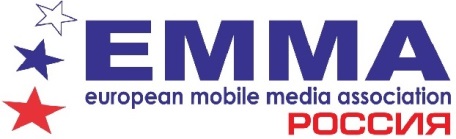 Содержание1.  Добро пожаловать в ассоциацию EMMA1.1. Введение. История соревнований.                                                                                   1.2. Цели деятельности ассоциации EMMA.	1.3. Задачи участника соревнований. 1.4. Основной принцип определения победителя.2. ЕММА категории и классы2.1. SQ Sound Quality (качество звучания).2.2. MM Multi Media (мультимедия).2.3. ESPL (звуковое давление).2.4. ESQL (качественное громкое звучание).2.5. EMMA Racing.2.6. ЕММА Тюнинг.2.7. ЕММА ART.3. Правила судейства  качества  инсталляции3.1. Правила судейства инсталляции для категорий SQ Новичок, ESPL Новичок, ESQL Мастер.3.2 . Правила судейства инсталляции для категорий SQ и ММ Любитель,  ESPL Любитель, ESQL Эксперт, Racing.3.3. Правила судейства инсталляции для категорий SQ и ММ Мастер.3.4. Правила судейства инсталляции для категории SQ Эксперт.3.5. Правила судейства инсталляции для категорий SQ и ММ Эксперт без ограничений.ESPL Эксперт без ограничений.4.  Правила судейства  качества  звучания4.1. Проверка перед судейством.4.2. Звуковая сцена и звуковые образы.4.3. Звуковые образы.4.4. Тональная точность.4.5. Общий спектральный баланс.4.6. Удовольствие от прослушивания.4.7. Снижение оценки.4.8. Эргономика.5.  Правила судейства категории ММ - оценка мультимедийных систем      (аудио и видео)Общие правила оценки мультимедийных систем.Звуковая сцена и окружающее пространство.Тональная точность и спектральный баланс.Качество изображения и общее впечатление.Удобство эксплуатации.Снижение оценки.6.  Правила судейства категории ESPL6.1.  Судейство ESPL.6.2.  Дополнительно для категории ESPL.7.  Правила судейства категории RacingРасписание мероприятий.7.1. Интерьер.7.2. Багажный отсек.7.3. Технический тюнинг.7.4. Дизайн.7.5. Экстерьер – окраска, плёнка, прочее.7.6. Качество звучания.7.7. Замеры ESPL.7.8. Дополнительно для категории Racing – слалом / другой вид скоростного вождения.Определение результатов и награждение победителей.8.  Правила судейства категории ESQL8.1. Замеры звукового давления.8.2. Судейство инсталляции.8.3. Судейство SQ (качество звучания).9.  Общие правила и порядок проведения соревнований9.1. Общие положения.9.2. Регистрация.9.3. Условия допуска к соревнованиям.9.4. Распорядок дня соревнований.9.5. Виды соревнований.9.6. Этикет.9.7. Протесты и возражения.9.8. Порядок подачи протестов.9.9. Процедура и правила оценки качества инсталляции.9.10. Основные правила для категорий и классов SQ.9.11. Классы с бюджетным ограничением (денежные классы).9.12. Смена категории/класса.9.13. Оценка  SQ и ММ.9.14. Процедура и правила оценки SQ.10.  Правила судейства категории Тюнинг11.  Правила судейства категории ART12.  Правила судейства категории Retro13.  Судейские таблицы  Добро пожаловать в ассоциацию EMMA  1.1.  Введение.  История соревнований Ассоциация EMMA была основана с целью создания единого «игрового поля» для проведения соревнований по автозвуку в Европе и унификации существующих правил их проведения. Сами эти соревнования берут начало в Соединенных Штатах. Именно там ассоциация IASCA разработала первый регламент состязаний в номинации «Качество звука» (SQ).EMMA является головной организацией для национальных ассоциаций по автомобильным аудиосистемам, которая проводит ежегодные тренинги по обучению Судей, утверждает правила соревнований и издает официальный компакт-диск. Вся важнейшая информация по этому поводу имеется на вебсайте ассоциации. Под эгидой EMMA также проводятся соревнования Европейской лиги звукового давления (ESPL) и первенства по автомобильному тюнингу EMMA Racing.Настоящая редакция Правил EMMA подготовлена с учетом предложений национальных ассоциаций и опыта проведения европейских финалов. Она разрабатывалась с тем, чтобы предоставить всем участникам равные и справедливые условия для состязаний. Эти Правила легко усвоить и легко соблюдать. Ассоциация EMMA искренне надеется на то, что эти правила станут свидетельством ее непрестанных усилий, направленных на дальнейшее развитие автомобильной аудиоиндустрии.В дополнительном виде соревнований - EMMA Racing - могут участвовать тюнинговые автомобили, оснащенные мультимедийными системами. Соревнования проводятся на национальном и международном уровне по единым правилам, а по их результатам присваивается звание Чемпиона Европы не только за качество автозвука, но и за рабочие характеристики автомобиля в целом. 1.2.  Цели  деятельности ассоциации EMMAEuropean Mobile Media Association (EMMA) является координатором работы независимых организаций, занятых в сфере автомобильных аудиосистем в различных странах мира. Ассоциация разрабатывает правила и порядок проведения соревнований в категориях SQ (качество звука), ММ (мультимедиа), ESPL (звуковое давление), EMMA Racing, EMMA Tuning и EMMA-Art. Основной задачей EMMA является разработка унифицированного порядка проведения соревнований во всех странах и обеспечение роста их значимости. С этой целью проводятся ежегодные соревнования среди автомобилей с аудио и мультимедиа системами.Ассоциация также поощряет участников соревнований и профессиональных установщиков к тому, чтобы они расширяли свои знания об используемом ими оборудовании. Это позволит повысить общий уровень инсталляций и максимально использовать потенциальные возможности мультимедийных систем. В конечном итоге, это должно привести к более полному удовлетворению запросов, как участников соревнований, так и покупателей автомобильного аудиооборудования.Задачи  участника  соревнованийВ соревнованиях по качеству звука (SQ) и мультимедиа (ММ) участник должен создать звуковоспроизводящую или мультимедийную систему, которая сможет преодолеть акустические проблемы автомобильного салона и воспроизвести музыку (изображение) без шумов и искажений, максимально близко к оригинальному исполнению. При этом оценивается также качество установки аппаратуры (инсталляция).В соревнованиях ESPL необходимо создать мощное звуковое давление, уделяя внимание общему оформлению автомобиля и качеству инсталляции.В соревнованиях EMMA Racing автомобиль рассматривается как единый проект. Здесь оценивается качество звука, звуковое давление, а также тюнинг, дизайн и ходовые качества автомобиля.В соревнованиях по ЕММА Art оцениваются автомобили и другие транспортные средства участников, реализовавшие свои творческие способности в области художественной росписи.1.3.  Основной принцип определения победителяАссоциация EMMA была создана для выявления «лучших из лучших» в Европе и во всем мире. Современное высококачественное AV-оборудование способно воспроизводить звук настолько точно и громко, что создается полная иллюзия «живого» звучания. Однако, к сожалению, некоторые настолько увлекаются этим, что забывают о естественных ограничениях, свойственных самому важному и тонкому инструменту прослушивания – человеческому уху. Меньше всего нам хотелось бы, чтобы соревнующиеся подвергали свой слух экстремальным нагрузкам, воспроизводя звук на оглушительной громкости и рискуя тем самым навсегда потерять возможность слышать музыку, которую они так любят!                                                     Желаем удачи!Настоящие Правила разработаны при поддержке Главных Судей и Наблюдателей EMMA из различных стран мира. Окончательная редакция: Costas Christopoulos (Greece), Ronald van Looij, Reinier Wolf (Netherlands), Werner Rothschopf (Austria), Prapasakorn Bhucksasri (Philippines), Per Söder (Sweden), Gennady Litvin (Russia), Chris Körbel, Norbert Tyka, Jan Schleicher and Alex Klett (Germany), Boris Tishchenko (Ukraine).Правила ЕММА-Ретро были разработаны при помощи Владивостокского государственного университета экономики и сервиса - организатора ежегодного "Автошоу Владивосток" и ООО "Новая электронная компания" организатора соревнований по автозвуку и тюнингу на Дальнем Востоке.Ограничение ответственности. Ассоциация EMMA не несет какой-либо ответственности за повреждение или утрату автомобилей, оборудования и иной собственности участников. EMMA также призывает участников и зрителей принять меры к защите своего слуха.EMMA является зарегистрированной торговой маркой. Все официальные копии Правил, судейских протоколов, компакт-дисков, DVD, аудиофайлов в форматах MP3, AAC и др., а также разрешения на использование названия и логотипа ассоциации должны быть подписаны Директором EMMA Александром Клеттом (Alexander Klett)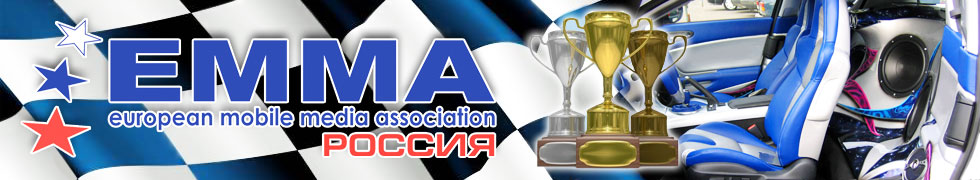 2.  ЕММА категории и классы2.1.  SQ Sound Quality (качество звучания)        Категория Новичок  Класс до 3000 Евро                  Класс без ограничений                                                                                             Категория  Любитель                                                                                    Класс ОЕМ                                                                                              Класс до 4000 Евро                                                                                                      Класс без ограничений      Категория  Мастер Класс ОЕМ  Класс до 5000 Евро                    Класс без ограничений                                                                                   Категория Эксперт                                                                                       Класс Эксперт                                                                                      Класс Эксперт без ограничений2.1.  SQ Sound Quality (качество звучания)  Категория SQ Новичок          Класс до 3000 Евро Класс без ограничений Инсталляция:минимальные требования к инсталляции, документация и презентация не требуются, обязательная демонстрация.Условия соответствия категории:- участник ранее не принимал участие в категориях выше категории Новичок и не является Национальным или Интернациональным Чемпионом.- не для спонсорских авто.- не для судей и профессионалов.- запрещено модифицированное и самостоятельно изготовленное активное оборудование.- без ограничений в установке оборудования.В категории Новичок участник имеет право выступать только один сезон. Категория SQ Любитель               Класс ОЕМ         Класс до 4000 Евро      Класс без ограниченийИнсталляция:минимальные требования к инсталляции, документация и презентация не требуются, обязательная демонстрация.Условия соответствия категории:- не для спонсорских авто.- не для судей и профессионалов.- запрещено модифицированное и самостоятельно изготовленное активное оборудование.- без ограничений в установке оборудования (кроме класса ОЕМ.)Ограничения для класса ОЕМ:- динамики могут быть установлены только в штатных местах.-  запрещены special edited models. -  интерьер должен выглядеть 100%-но оригинальным.  Категория SQ  Мастер               Класс ОЕМ        Класс до 5000 Евро      Класс без ограниченийИнсталляция:расширенные требования к инсталляции, требуются документация и демонстрация.Условия соответствия категории:- без ограничений в установке оборудования (кроме класса ОЕМ).- в классе до 5000 Евро запрещено модифицированное и самостоятельно изготовленное активное оборудование.Ограничения для класса ОЕМ:- динамики могут быть установлены только в штатных местах.- запрещены special edited models.-  интерьер должен выглядеть 100%-но оригинальным.- допускается модификация защитных сеток динамиков с сохранением штатных форм и размеров.        Категория SQ Эксперт               Класс Эксперт Класс Эксперт без ограниченийИнсталляция:максимальные  требования к инсталляции, требуются детальные документация и презентация.Условия соответствия категории:- транспортное средство может быть официально не зарегистрировано.- дополнительные баллы за дизайн.- транспортное средство должно иметь возможность управления с водительского места.- максимальное количество бонусных баллов: в классе Эксперт 15, в классе Эксперт без ограничений 100.2.2.  MM Multi Media (мультимедия)    Категория Любитель                                                            Категория Мастер        Класс ММ Любитель 2.1                                                          Класс ММ Мастер 5.1                                                                                             Категория Эксперт                                                                              Класс ММ Эксперт без ограничений    Категория ММ Любитель          Класс  Любитель 2.1Инсталляция:упрощённые требования к инсталляции, документация и презентация не требуются, обязательная демонстрация.Условия соответствия категории:- запрещено модифицированное и самостоятельно изготовленное активное оборудование.- без ограничений в установке оборудования.        Категория ММ Мастер              Класс  Мастер 5.1Инсталляция:расширенные требования к инсталляции, требуются документация и демонстрация.Условия соответствия категории:- без ограничений в установке оборудования.   Категория ММ ЭкспертКласс Эксперт без ограниченийИнсталляция:максимальные  требования к инсталляции, требуются детальные документация и презентация.Условия соответствия категории:- транспортное средство может быть официально не зарегистрировано.- дополнительные баллы за дизайн.- транспортное средство должно иметь возможность управления с водительского места.- защита динамиков не требуется.- максимальное количество бонусных баллов 100.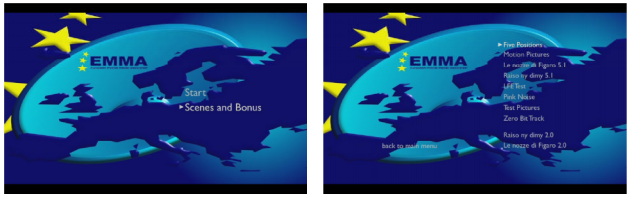 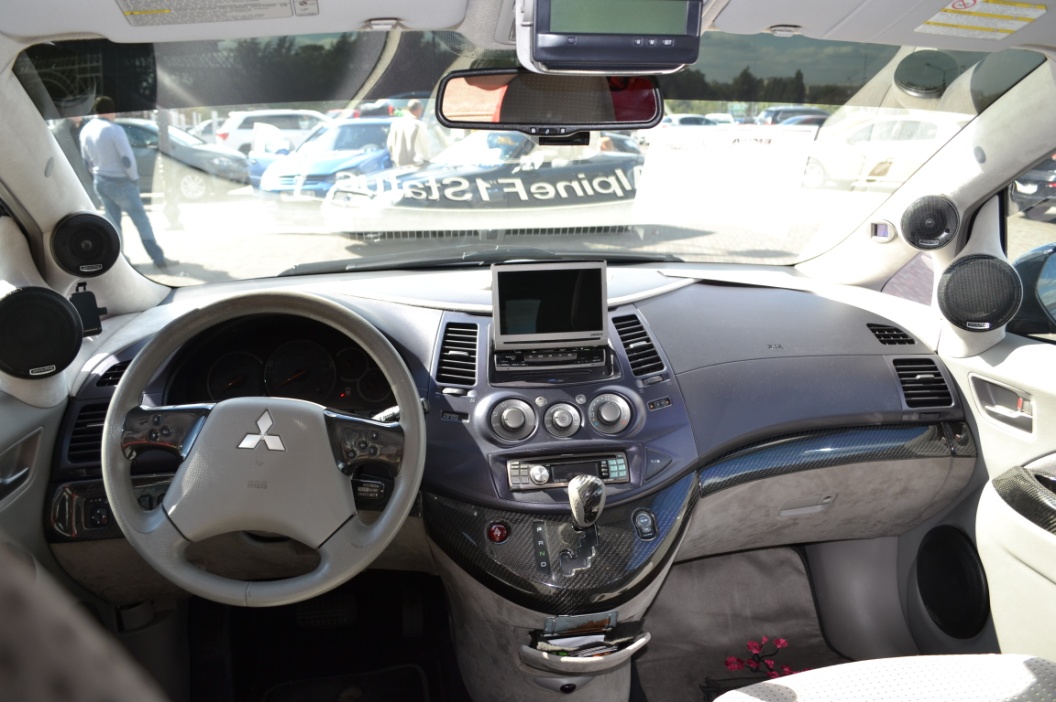 2.3.  ESPL (звуковое давление)                                               Категория  Новичок                   Класс Новичок багажник 1 вуфер                               Класс Новичок багажник 2 вуфера                                              Класс Новичок багажник 4 вуфера                                                     Класс Новичок багажник без ограничений        Класс Новичок RКласс Новичок W                                                                                                                                                                 Категория  Эксперт                                                                                      Класс Эксперт без ограничений2.4.  ESQL (качественное громкое звучание)Класс ESQL Мастер                                                                                                       Класс ESQL Эксперт2.5.  EMMA Racing             Класс Racing Stock                                        Класс Racing Custom  Класс  Racing StockУсловия соответствия классу:соответствие интерьера требованиям Stock. Подробная документация доработок (тюнинга). Класс  Racing CustomУсловия соответствия классу:допускаются любые модификации. Передние сиденья должны быть доступны к использованию. Подробная документация доработок (тюнинга).2.6.  EMMA Тюнинг              Класс иномарка                                 Класс отечественный авто2.7.  EMMA ART                Класс  Живопись                                         Класс Графика3.  Правила ЕММА.  Качество инсталляции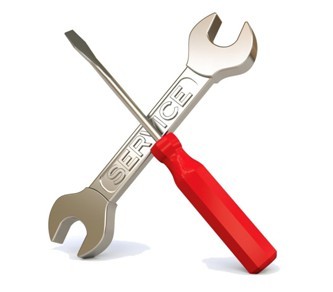 Критерии оценки качества инсталляции сформулированы исходя из требования длительного срока службы системы. Также существенными являются логичность схемы и внешнее впечатление от системы.Качество инсталляции оценивается одним или двумя судьями (в зависимости от категории) на основании настоящих Правил. Судьи проходят специальную подготовку и аттестацию, и на основании данных Правил оценивают качество инсталляции.После вынесения оценки по инсталляции участник получает подробную консультацию квалифицированных судей относительно качества его инсталляции с точки зрения критериев, приведенных в этом документе.В ассоциации EMMA инсталляция оценивается по различным критериям, приводимым в специальных разделах настоящего документа. Это позволяет осуществлять качественное судейство и принимать решения, понятные всем участникам. Судьи не должны говорить участнику:«Инсталляция у вас хорошая (плохая), поэтому вы получаете столько-то баллов». Они дают квалифицированную оценку системы, объясняют свои решения, внесенные в судейский протокол, и описывают все существенные детали, определяющие качество данной инсталляции.Количество присвоенных баллов судьи объясняют участнику. Если необходимо, они ссылаются на положения Правил EMMA. Участник также узнает о потенциальных возможностях своей системы. Судьям разрешено давать участникам советы по поводу дальнейшего усовершенствования их аудиосистемы (не называя конкретных торговых марок). Пользуясь их рекомендациями, участник сможет самостоятельно, или с помощью квалифицированных специалистов, или совместно с товарищами по команде внести улучшения в систему с тем, чтобы все установленные компоненты максимально раскрыли свои потенциальные возможности.3.1.  Правила инсталляции для категорий и классов:        SQ Новичок / ESPL Новичок / ESQL МастерДемонстрация зрителям                                                                                 10 балловДемонстрация автомобиля  и аудио/видео системы для зрителей во время мероприятия.Возможность прослушивания зрителями аудио/видео системы во время мероприятия.Исключение: на мероприятии автомобили задействованных судей могут оставаться закрытыми из соображений безопасности.Демонстрация зрителям будет проверяться несколько раз в течение мероприятия.Чистота                                                           	          6 балловАвтомобиль считается чистым, если снаружи он вымыт, а его салон убран пылесосом. Чистота снаружи – да/нет.Чистота пассажирского салона – да/нет.Чистота багажного отсека – да/нет.Со счета участника списывается по 2 (два) балла за каждый плохо вычищенный участок.Наличие главного предохранителя                                                               10 балловГлавный предохранитель должен быть установлен на главном проводе питания на расстоянии не более 40 см от клеммы АКБ и/или до прохождения через металлическую панель.При несоблюдении данного требования начисляется 0 баллов.Защита динамиков                      	           5 балловЗащиты от механических повреждений требуют акустические системы, установленные в пассажирском салоне в передних дверях и «кик- панелях».Не требуют защиты акустические системы, установленные под приборной панелью, если нет возможности их физического повреждения ногой водителя или пассажира.Все остальные акустические системы не требуют защиты от механических повреждений.Защита акустических систем: диффузор должен быть недоступен для проникновения цилиндрического предмета диаметром 3 см.На каждый динамик должно приходиться не менее одного защитного элемента.За каждый незащищённый динамик вычитается 2 (два) балла. Минимальное количество баллов 0.Крепление оборудования	           24 баллаКрепление оборудования проверяется путём прямого физического воздействия.Головное устройство.Усилители.Динамики.Прочие устройства.За каждый незакреплённый компонент вычитается 2 (два) балла. Минимальное количество баллов 0.                                                                                 Общее количество баллов 55.3.2.  Правила инсталляции для категорий и классов:        SQ Любитель / ММ ЛюбительПрезентация зрителям                                                                                     10 балловДемонстрация автомобиля  и аудио/видео системы для зрителей во время мероприятия.Возможность прослушивания зрителями аудио/видео системы во время мероприятия.Исключение: на мероприятии автомобили задействованных судей могут оставаться закрытыми из соображений безопасности.Презентация зрителям будет проверяться несколько раз в течение мероприятия.Чистота                                                           	           6 балловАвтомобиль считается чистым, если снаружи он вымыт, а его салон убран пылесосом. Чистота снаружи – да/нет.Чистота пассажирского салона – да/нет.Чистота багажного отсека – да/нет.Со счета участника списывается по 2 (два) балла за каждый плохо вычищенный участок.Наличие главного предохранителя                                                               10 балловГлавный предохранитель должен быть установлен на главном проводе питания, на расстоянии не более 40 см от клеммы АКБ и/или до прохождения через металлическую панель.При несоблюдении данного требования начисляется 0 баллов.Защита динамиков                      	           5 балловЗащиты от механических повреждений требуют акустические системы, установленные в пассажирском салоне в передних дверях и «кикпанелях».Не требуют защиты акустические системы, установленные под приборной панелью, если нет возможности их физического повреждения ногой водителя или пассажира.Все остальные акустические системы не требуют защиты от механических повреждений.Защита акустических систем: диффузор динамика должен быть недоступен для проникновения цилиндрического предмета диаметром 3 см.На каждый динамик должно приходиться не менее одного защитного элемента.За каждый незащищённый динамик вычитается 2 (два) балла. Минимальное количество баллов 0.Крепление оборудования	             24 баллаКрепление оборудования проверяется путём прямого физического воздействия.Головное устройствоУсилителиДинамикиПрочие устройстваЗа каждый незакреплённый компонент вычитается 2 (два) балла. Минимальное количество баллов 0.Защита предохранителями	           15 балловВсе активные компоненты аудио/видео системы должны быть защищены предохранителями.Головное устройствоУсилителиПрочие устройстваВсе предохранители должны быть доступны к осмотру в течение трёх минут (все предохранители, а не 3 минуты для каждого в отдельности !!!).Вычитается по 2 (два) балла за каждый неустановленный либо недоступный к осмотру предохранитель. Минимальное количество баллов 0.Участники, не имеющие схем питания с указанием компонентов, номиналов предохранителей и сечений проводки, в ЕММА-офисе при регистрации смогут получить специальную форму (бланк) и заполнить её до начала процедуры судейства.Соответствие номиналов предохранителей и размеров кабелей               20 балловВсе кабели питания активных компонентов аудио/видео системы должны быть защищены предохранителями в соответствии с таблицей.Как указано выше - все предохранители должны быть доступны к осмотру в течение трёх минут (все предохранители, а не 3 минуты для каждого в отдельности !!!).Вычитается по 2 (два) балла за каждый неустановленный, несоответствующий таблице либо недоступный к осмотру предохранитель. Минимальное количество баллов 0.В таблице приведены максимально допустимые, а не рекомендованные номиналы предохранителей. Допускается установка предохранителей более низкого номинала.Первое визуальное впечатление	         10 балловМаксимальные баллы присваиваются системе, имеющей законченный вид. Система не должна выглядеть незавершенной (в стадии инсталляции).Головное устройство.Усилители.Прочие устройства.Акустические системы.За каждый компонент, имеющий незавершённый вид (в стадии инсталляции) вычитается 1 (один) балл. Минимальное количество баллов 0.Скрытая проводка в салоне	             5 балловВсе провода системы должны быть невидимы с водительского места.За каждый видимый провод (пучок проводов) вычитается 2 балла.                                                                                    Общее количество баллов 105.3.3.  Правила инсталляции для категорий и классов:        SQ Мастер / ММ МастерДемонстрация зрителям                                                                                   10 балловДемонстрация автомобиля  и аудио/видео системы для зрителей во время мероприятия.Возможность прослушивания зрителями аудио/видео системы во время мероприятия.Исключение: на мероприятии автомобили задействованных судей могут оставаться закрытыми из соображений безопасности.Демонстрация зрителям будет проверяться несколько раз в течение мероприятия.Чистота                                                           	            6 балловАвтомобиль считается чистым, если снаружи он вымыт, а его салон убран пылесосом. Чистота снаружи – да/нет.Чистота пассажирского салона – да/нет.Чистота багажного отсека – да/нет.Со счета участника списывается по 2 (два) балла за каждый плохо вычищенный участок.Наличие главного предохранителя                                                                 10 балловГлавный предохранитель должен быть установлен на главном проводе питания, на расстоянии не более 40 см от клеммы АКБ и/или до прохождения через металлическую панель.При несоблюдении данного требования начисляется 0 баллов.Защита динамиков                      	             5 балловЗащиты от механических повреждений требуют акустические системы, установленные в пассажирском салоне в передних дверях и «кик-панелях».Не требуют защиты акустические системы, установленные под приборной панелью, если нет возможности их физического повреждения ногой водителя или пассажира.Все остальные акустические системы не требуют защиты от механических повреждений.Защита акустических систем: диффузор динамика должен быть недоступен для проникновения цилиндрического предмета диаметром 3 см.На каждый динамик должно приходиться не менее одного защитного элемента.За каждый незащищённый динамик вычитается 2 (два) балла. Минимальное количество баллов 0.Крепление оборудования	             24 баллаКрепление оборудования проверяется путём прямого физического воздействия.Головное устройствоУсилителиДинамикиПрочие устройстваЗа каждый незакреплённый компонент вычитается 2 (два) балла. Минимальное количество баллов 0.Защита предохранителями	           15 балловВсе активные компоненты аудио/видео системы должны быть защищены предохранителями.Головное устройствоУсилителиПрочие устройстваВсе предохранители должны быть доступны к осмотру в течение трёх минут (все предохранители, а не 3 минуты для каждого в отдельности!!!).Вычитается по 2 (два) балла за каждый неустановленный либо недоступный к осмотру предохранитель. Минимальное количество баллов 0.Участники, не имеющие схем питания с указанием компонентов, номиналов предохранителей и сечений проводки, в ЕММА-офисе при регистрации смогут получить специальную форму (бланк) и заполнить её до начала процедуры судейства.Соответствие номиналов предохранителей и размеров кабелей               20 балловВсе кабели питания активных компонентов аудио/видео системы должны быть защищены предохранителями в соответствии с таблицей.Как указано выше - все предохранители должны быть доступны к осмотру в течение трёх минут (все предохранители, а не 3 минуты для каждого в отдельности!!!).Вычитается по 2 (два) балла за каждый неустановленный, несоответствующий таблице либо недоступный к осмотру предохранитель. Минимальное количество баллов 0.В таблице приведены максимально допустимые, а не рекомендованные номиналы предохранителей. Допускается установка предохранителей более низкого номинала.Скрытая проводка в салоне	             5 балловВсе провода системы должны быть невидимы с водительского места.За каждый видимый провод (пучок проводов) вычитается 2 балла.Документация аудио/видео системы 	                 10 балловСхема питания (сечение кабелей и номиналы предохранителей).Документация (фото) на недоступные (невидимые) компоненты и соединения.Вычитается по 1 (одному) баллу за каждый неотражённый в документации компонент и/или соединение. Минимальное количество баллов 0.Безопасность проводки                        	             5 балловВсе провода аудио/видео системы должны иметь надёжные соединения.Судейство осуществляется путём физического осмотра либо по фото.Вычитается по 1 (одному) баллу за каждое ненадёжное соединение. Минимальное количество баллов 0.Конечная заделка проводов. Защита контактов	          10 балловВсе точки подключения проводов аудио/видео системы к разъемам должны быть защищены от короткого замыкания. Соединения должны быть изолированы токонепроводящими материалами.Все точки подключения проводов аудио/видео системы к разъемам в местах, где имеется опасность коррозии (динамики в дверных панелях, соединения в моторном отсеке и т.п.) должны быть также защищены и от коррозии.Судейство осуществляется путём физического осмотра либо по фото.Вычитается по 1 (одному) баллу за каждое незащищённое соединение. Минимальное количество баллов 0.Защита проводки от механических повреждений                                            5 балловВ местах прохода через металлические панели (например, из моторного отсека в пассажирский салон) провода должны быть защищены втулками (пластиковыми, резиновыми или подобными) или защитными рукавами. Это относится и к акустическим проводам, проходящим в двери, а также к проводам, проложенным вблизи подвижных металлических деталей.Если провода проходят в штатных защитных коробах (прочем) для кабелей – защита втулками или рукавами не требуется.Вычитается по 1 (одному) баллу за каждый незащищённый проход через металл. Минимальное количество баллов 0.Мастерство исполнения	          10 балловОценивается качество исполнения:  проводки (как проложены кабели, крепление, равные промежутки крепления), качество соединений, качество инсталляции компонентов и монтажных панелей, качество отделки панелей, прочее …Оценивается:- проводка.- головное устройство.- усилители.- акустические системы.- прочие устройства.Вычитается по 2 (два) балла за каждый пункт, где не было приложено никаких усилий.Вычитается по 1 (одному) баллу за каждый пункт, где были приложены недостаточные усилия.Минимальное количество баллов 0.                                                                                           Общее количество баллов 1353.4.  Правила инсталляции для категорий и классов:        SQ ЭкспертДемонстрация зрителям                                                                                 10 балловДемонстрация автомобиля  и аудио/видео системы для зрителей во время мероприятия.Возможность прослушивания зрителями аудио/видео системы во время мероприятия.Исключение: на мероприятии автомобили задействованных судей могут оставаться закрытыми из соображений безопасности.Демонстрация зрителям будет проверяться несколько раз в течение мероприятия.Чистота                                                           	          6 балловАвтомобиль считается чистым, если снаружи он вымыт, а его салон убран пылесосом. Чистота снаружи – да/нет.Чистота пассажирского салона – да/нет.Чистота багажного отсека – да/нет.Со счета участника списывается по 2 (два) балла за каждый плохо вычищенный участок.Наличие главного предохранителя                                                               10 балловГлавный предохранитель должен быть установлен на главном проводе питания, на расстоянии не более 40 см от клеммы АКБ и/или до прохождения через металлическую панель.При несоблюдении данного требования начисляется 0 баллов.Защита динамиков                      	           5 балловЗащиты от механических повреждений требуют акустические системы, установленные в пассажирском салоне в передних дверях и «кик-панелях».Не требуют защиты акустические системы, установленные под приборной панелью, если нет возможности их физического повреждения ногой водителя или пассажира.Все остальные акустические системы не требуют защиты от механических повреждений.Защита акустических систем: диффузор динамика должен быть недоступен для проникновения цилиндрического предмета диаметром 3 см.На каждый динамик должно приходиться не менее одного защитного элемента.За каждый незащищённый динамик вычитается 2 (два) балла. Минимальное количество баллов 0.Крепление оборудования	            24 баллаКрепление оборудования проверяется путём прямого физического воздействия.Головное устройствоУсилителиДинамикиПрочие устройстваЗа каждый незакреплённый компонент вычитается 2 (два) балла. Минимальное количество баллов 0.Защита предохранителями	           15 балловВсе активные компоненты аудио/видео системы должны быть защищены предохранителями.Головное устройствоУсилителиПрочие устройстваВсе предохранители должны быть доступны к осмотру в течение трёх минут (все предохранители, а не 3 минуты для каждого в отдельности !!!).Вычитается по 2 (два) балла за каждый неустановленный либо недоступный к осмотру предохранитель. Минимальное количество баллов 0.Участники, не имеющие схем питания с указанием компонентов, номиналов предохранителей и сечений проводки, в ЕММА-офисе при регистрации смогут получить специальную форму (бланк) и заполнить её до начала процедуры судейства.Соответствие номиналов предохранителей и размеров кабелей               20 балловВсе кабели питания активных компонентов аудио/видео системы должны быть защищены предохранителями в соответствии с таблицей.Как указано выше - все предохранители должны быть доступны к осмотру в течение трёх минут (все предохранители, а не 3 минуты для каждого в отдельности !!!).Вычитается по 2 (два) балла за каждый неустановленный, несоответствующий таблице либо недоступный к осмотру предохранитель. Минимальное количество баллов 0.В таблице приведены максимально допустимые, а не рекомендованные номиналы предохранителей. Допускается установка предохранителей более низкого номинала.Скрытая проводка в салоне	             5 балловВсе провода системы должны быть невидимы с водительского места.За каждый видимый провод (пучок проводов) вычитается 2 балла.Документация аудио/видео системы 	                 10 балловСхема питания (сечение кабелей и номиналы предохранителей).Документация (фото) на недоступные (невидимые) компоненты и соединения.Вычитается по 1 (одному) баллу за каждый неотражённый в документации компонент и/или соединение. Минимальное количество баллов 0.Безопасность проводки                        	             5 балловВсе провода аудио/видео системы должны иметь надёжные соединения.Судейство осуществляется путём физического осмотра либо по фото.Вычитается по 1 (одному) баллу за каждое ненадёжное соединение. Минимальное количество баллов 0.Конечная заделка проводов. Защита контактов	           10 балловВсе точки подключения проводов аудио/видео системы к разъемам должны быть защищены от короткого замыкания. Соединения должны быть изолированы токонепроводящими материалами.Все точки подключения проводов аудио/видео системы к разъемам в местах, где имеется опасность коррозии (динамики в дверных панелях, соединения в моторном отсеке и т.п.) должны быть также защищены и от коррозии.Судейство осуществляется путём физического осмотра либо по фото.Вычитается по 1 (одному) баллу за каждое незащищённое соединение. Минимальное количество баллов 0.Защита проводки от механических повреждений                                             5 балловВ местах прохода через металлические панели (например, из моторного отсека в пассажирский салон) провода должны быть защищены втулками (пластиковыми, резиновыми или подобными) или защитными рукавами. Это относится и к акустическим проводам, проходящим в двери, а также к проводам, проложенным вблизи подвижных металлических деталей.Если провода проходят в штатных защитных коробах (прочем) для кабелей – защита втулками или рукавами не требуется.Вычитается по 1 (одному) баллу за каждый незащищённый проход через металл. Минимальное количество баллов 0.Мастерство исполнения	           50 балловОценивается качество исполнения:  проводки (как проложены кабели, крепление, равные промежутки крепления), качество соединений, качество инсталляции компонентов и монтажных панелей, качество отделки панелей, прочее …Оценивается:- проводка.- головное устройство.- усилители.- акустические системы.- прочие устройства.Вычитается по 2 (два) балла за каждый пункт, где не было приложено никаких усилий.Вычитается по 1 (одному) баллу за каждый пункт, где были приложены недостаточные усилия.Минимальное количество баллов 0. В протоколе отражается за какие пункты были вычтены баллы.Презентация системы судьям	           10 балловНа презентацию аудио/видео системы отводится 7 минут (без видео).Вычитается по 1 (одному) баллу за каждые 30 сек. превышения времени презентации.Дизайн салона	            5 балловВсе компоненты аудио/видео системы, установленные в салоне, должны соответствовать общей дизайнерской идее.Вычитается по 1 (одному) баллу за каждый элемент, не соответствующий общей дизайнерской идее. Минимальное количество баллов 0.Дизайн багажного отсека	            5 балловВсе компоненты аудио/видео системы, установленные в багажном отсеке, должны соответствовать общей дизайнерской идее.Вычитается по 1 (одному) баллу за каждый элемент, не соответствующий общей дизайнерской идее. Минимальное количество баллов 0.Бонусные баллы 	          15 балловБонусные баллы начисляются за элементы, относящиеся к аудио/видео системе:- экстраординарная установка компонентов.- зрелищные решения, привлекающие внимание посетителей мероприятия.- решения, позволяющие нормальное использование транспортного средства при работающей аудио/видео системе.- креативная презентация аудио/видео системы.В ходе презентации участник вправе заявить до 20 специальных решений для получения бонусных баллов.За каждое решение может быть начислено до 3 (трёх) бонусных баллов: 1 балл за саму идею, 1 балл за посредственную реализацию идеи, 2 балла за отличную реализацию идеи.                                                                               Общее количество баллов 2103.5.  Правила инсталляции для категорий и классов:       SQ Эксперт без ограничений / ММ Эксперт без ограничений /       ESPL Эксперт без органиченийДемонстрация зрителям                                                                                    10 балловДемонстрация автомобиля  и аудио/видео системы для зрителей во время мероприятия.Возможность прослушивания зрителями аудио/видео системы во время мероприятия.Исключение: на мероприятии автомобили задействованных судей могут оставаться закрытыми из соображений безопасности.Демонстрация зрителям будет проверяться несколько раз в течение мероприятия.Чистота                                                           	             6 балловАвтомобиль считается чистым, если снаружи он вымыт, а его салон убран пылесосом. Чистота снаружи – да/нет.Чистота пассажирского салона – да/нет.Чистота багажного отсека – да/нет.Со счета участника списывается по 2 (два) балла за каждый плохо вычищенный участок.Наличие главного предохранителя                                                                 10 балловГлавный предохранитель должен быть установлен на главном проводе питания на расстоянии не более 40 см от клеммы АКБ и/или до прохождения через металлическую панель.При несоблюдении данного требования начисляется 0 баллов.Крепление оборудования	            24 баллаКрепление оборудования проверяется путём прямого физического воздействия.Головное устройствоУсилителиДинамикиПрочие устройстваЗа каждый незакреплённый компонент вычитается 2 (два) балла. Минимальное количество баллов 0.Защита предохранителями	           15 балловВсе активные компоненты аудио/видео системы должны быть защищены предохранителями.Головное устройствоУсилителиПрочие устройстваВсе предохранители должны быть доступны к осмотру в течение трёх минут (все предохранители, а не 3 минуты для каждого в отдельности !!!).Вычитается по 2 (два) балла за каждый неустановленный либо недоступный к осмотру предохранитель. Минимальное количество баллов 0.Участники, не имеющие схем питания с указанием компонентов, номиналов предохранителей и сечений проводки, в ЕММА-офисе при регистрации смогут получить специальную форму (бланк) и заполнить её до начала процедуры судейства.Соответствие номиналов предохранителей и размеров кабелей                         20 балловВсе кабели питания активных компонентов аудио/видео системы должны быть защищены предохранителями в соответствии с таблицей.Как указано выше - все предохранители должны быть доступны к осмотру в течение трёх минут (все предохранители, а не 3 минуты для каждого в отдельности !!!).Вычитается по 2 (два) балла за каждый неустановленный, несоответствующий таблице либо недоступный к осмотру предохранитель. Минимальное количество баллов 0.В таблице приведены максимально допустимые, а не рекомендованные номиналы предохранителей. Допускается установка предохранителей более низкого номинала.Скрытая проводка в салоне	            5 балловВсе провода системы должны быть невидимы с водительского места.За каждый видимый провод (пучок проводов) вычитается 2 балла.Документация аудио/видео системы 	                10 балловСхема питания (сечение кабелей и номиналы предохранителей).Документация (фото) на недоступные (невидимые) компоненты и соединения.Вычитается по 1 (одному) баллу за каждый неотражённый в документации компонент и/или соединение. Минимальное количество баллов 0.Безопасность проводки                        	            5 балловВсе провода аудио/видео системы должны иметь надёжные соединения.Судейство осуществляется путём физического осмотра либо по фото.Вычитается по 1 (одному) баллу за каждое ненадёжное соединение. Минимальное количество баллов 0.Конечная заделка проводов. Защита контактов	          10 балловВсе точки подключения проводов аудио/видео системы к разъемам должны быть защищены от короткого замыкания. Соединения должны быть изолированы токонепроводящими материалами.Все точки подключения проводов аудио/видео системы к разъемам в местах, где имеется опасность коррозии (динамики в дверных панелях, соединения в моторном отсеке и т.п.) должны быть также защищены и от коррозии.Судейство осуществляется путём физического осмотра либо по фото.Вычитается по 1 (одному) баллу за каждое незащищённое соединение. Минимальное количество баллов 0.Защита проводки от механических повреждений                                             5 балловВ местах прохода через металлические панели (например, из моторного отсека в пассажирский салон) провода должны быть защищены втулками (пластиковыми, резиновыми или подобными) или защитными рукавами. Это относится и к акустическим проводам, проходящим в двери, а также к проводам, проложенным вблизи подвижных металлических деталей.Если провода проходят в штатных защитных коробах (прочем) для кабелей – защита втулками или рукавами не требуется.Вычитается по 1 (одному) баллу за каждый незащищённый проход через металл. Минимальное количество баллов 0.Мастерство исполнения	           50 балловОценивается качество исполнения:  проводки (как проложены кабели, крепление, равные промежутки крепления), качество соединений, качество инсталляции компонентов имонтажных панелей, качество отделки панелей, прочее …Оценивается:- проводка.- головное устройство.- усилители.- акустические системы.- прочие устройства.Вычитается по 2 (два) балла за каждый пункт, где не было приложено никаких усилий.Вычитается по 1 (одному) баллу за каждый пункт, где были приложены недостаточные усилия.Минимальное количество баллов 0. В протоколе отражается за какие пункты были вычтены баллы.Презентация системы судьям	           10 балловНа презентацию аудио/видео системы отводится 7 минут (без видео).Вычитается по 1 (одному) баллу за каждые 30 сек. превышения времени презентации.Дизайн салона                                                                                                         10 балловВсе компоненты аудио/видео системы, установленные в салоне, должны соответствовать общей дизайнерской идее.Вычитается по 1 (одному) баллу за каждый элемент, не соответствующий общей дизайнерской идее. Минимальное количество баллов 0.Дизайн багажного отсека	           10 балловВсе компоненты аудио/видео системы, установленные в багажном отсеке, должны соответствовать общей дизайнерской идее.Вычитается по 1 (одному) баллу за каждый элемент, не соответствующий общей дизайнерской идее. Минимальное количество баллов 0.Общий дизайн автомобиля	          10 балловПолная сумма баллов начисляется в том случае, когда сам автомобиль и компоненты аудио/видео системы, установленные в нём, соответствуют общей дизайнерской идее и изначально разрабатывались как единый проект.Тема дизайна не имеет значения, однако автомобиль с оригинальным (заводским) дизайном не получит баллов, если участником не было приложено усилий для изменения дизайна.Вычитается по 1 (одному) баллу за каждый элемент, не соответствующий общей дизайнерской идее. Минимальное количество баллов 0.Безопасное управление автомобилем с водительского сиденья               10 балловВодитель должен иметь достаточный обзор для безопасного вождения автомобиля.Водитель ростом 1,60 – 1,90 метра должен иметь достаточно пространства для рук и ног.Для доступа  к педалям управления не должно быть препятствий.Вычитается 3 (три) балла за несоответствие данному требованию.Бонусные баллы                                                                                                   100 балловБонусные баллы начисляются за элементы, относящиеся к аудио/видео системе:- экстраординарная установка компонентов.- зрелищные решения, привлекающие внимание посетителей мероприятия.- решения, позволяющие нормальное использование транспортного средства при работающей аудио/видео системе.- креативная презентация аудио/видео системы.В ходе презентации участник вправе заявить до 50 специальных решений для получения бонусных баллов.За каждое решение может быть начислено до 3 (трёх) бонусных баллов: 1 балл за саму идею, 1 балл за посредственную реализацию идеи, 2 балла за отличную реализацию идеи.                                                                                Общее количество баллов 320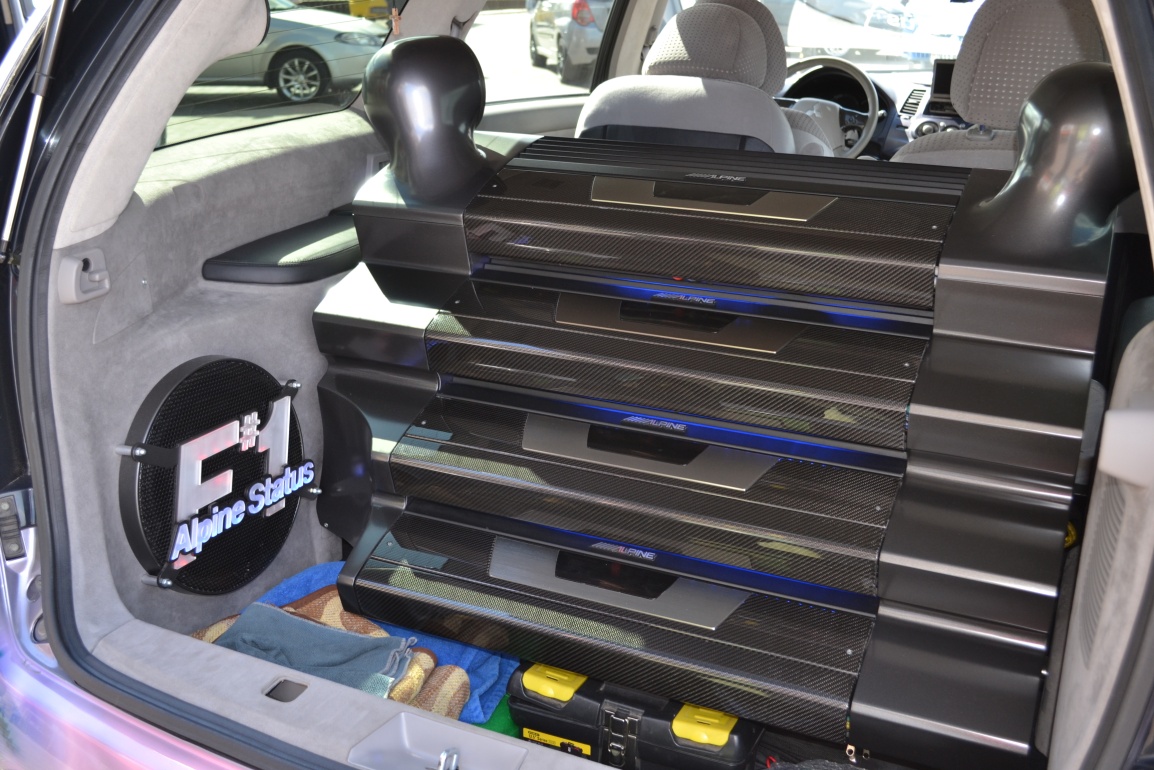 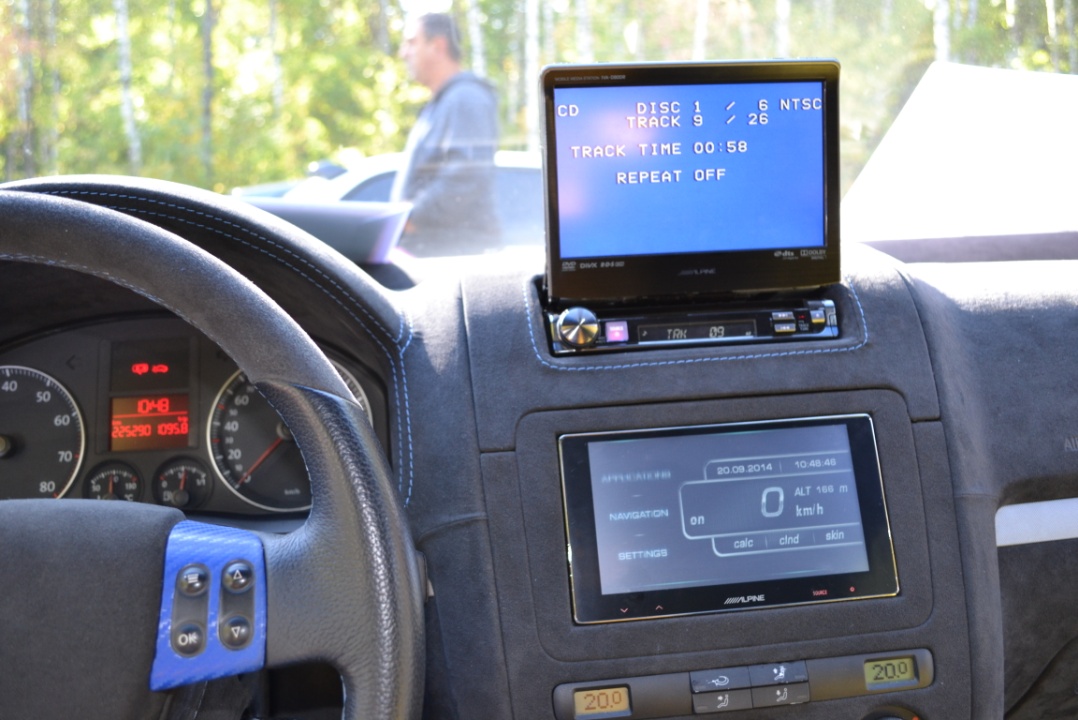 4.  Правила ЕММА.  SQ (качество звучания)4.1.   Проверка перед тестированием4.1.1.  Проверка зарядного устройства.Перед началом тестирования судьи проверяют, подключено ли зарядное устройство. Если устройство подключено, судьи просят участника отключить его.Во время судейства SQ запрещается использовать зарядное устройство.Кроме того, во время судейства SQ запрещается использование дополнительных источников питания (солнечные батареи, генераторы и т.д.). В процессе судейства они должны быть отключены.В протоколе судьи указывают, что зарядное устройство было отключено.4.1.2.  Проверка правильности положения водительского сиденья.Перед началом судейства судьи проверяют, может ли участник свободно пользоваться ручкой переключения передач, рулевым колесом и педалями при том положении, в которое кресло установлено для судейства SQ. Исключением из этого требования является рост меньше 1,70 м.Судьи отмечают установку кресла в удобное положение в протоколе4.1.3.  Проверка каналов.Для проверки настройки каналов используется специальный трек CD (DVD- A/MP3/AAC). Если левый и правый каналы воспроизводятся правильно, Судья отмечает это в протоколе. Если судьи замечают перестановку каналов, они указывают на это участнику. Участнику предоставляется пять минут на устранение недостатка. Если неисправность не устранена, участник самостоятельно принимает решение о том, следует ли ему продолжать соревнование.4.1.4.  Регулировка громкости.Настройка уровня громкости будет произведена в соответствии с инструкциями для калибровки громкости на официальном CD EMMA. Участник предложит уровень громкость для судейства. Однако,  для защиты судей от слишком высоких уровней громкости измерение на «розовом шуме» не может быть выше, чем 80 дБ.В специальном разделе протокола указываются показания цифрового индикатора или угол отклонения аналогового регулятора громкости.Затем в протоколе обязательно указывается оборудование, применяемое для вос-произведения CD (DVD-A) или файла MP3/AAC EMMA SQ.4.1.5.  Ограничение обзорности.Судья по SQ производит проверку ограничения обзорности элементами инсталляции, установленными в передние двери, передние стойки и переднюю панель. Проверка производится сидя из положения прослушивания.Если установленные элементы инсталляции перекрывают обзор  (передний и боковой),  то это является нарушением данного пункта.Это требование относится к лобовому и двум передним боковым стёклам.Это требование не относится к треугольным окнам внутри передних стоек (стойка А), если их высота не превышает половины длины и/или высоты передних стёкол.            4 см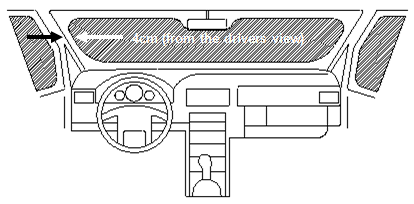  Если обзор ограничен, то за каждый случай нарушения вычитается 3 балла. Максимальное количество вычитаемых баллов 10.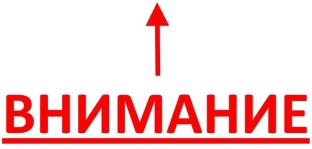 Это требование не распространяется на класс SQ Эксперт без ограничений !Помимо этого производится проверка удобства посадки в обоих передних сиденьях, особенно пространства для ног с пассажирского сиденья.- люди ростом от 1,60 м до 1,90 м должны иметь достаточное пространство для рук и ног при управлении автомобилем.- доступ к педалям не должен быть ограничен.- обзор в боковые зеркала заднего вида не должен быть ограничен, в случае отсутствия бокового зеркала заднего вида с пассажирской стороны внутрисалонное зеркало заднего вида должно обеспечивать полный обзор назад.Краткое замечание о качестве звукаХорошая аудиосистема достоверно воспроизводит исходную запись с точной амплитудно-частотной характеристикой и правильным построением звуковой сцены. Система должна точно передавать самые высокие тона тарелок, отчетливо воспроизводить вокал и звучание большинства музыкальных инструментов, вплоть до самых низких частот синтезаторов и ударных установок. Частотное воспроизведение системы оценивается по качеству передачи тембра (точное воспроизведение музыкального инструмента), линейности (тональная точность при различных уровнях громкости) и чистоте звука (отсутствию искажений оригинального сигнала).Звуковая сцена должна правильно передавать положение исполнителей и музыкальных инструментов. Сцена имеет высоту, ширину и глубину, а также локализацию и фокусировку звуковых образов. Хорошая локализация звуковых образов означает, что все инструменты при воспроизведении звучат из тех же мест, в которых они располагались на реальной сцене. 4.2.  Звуковые образы4.2.1.  Локализация.В процессе судейства определяются левая и правая граница звуковой сцены.Для определения положения пяти позиций используются технические треки.Центральная позиция должна располагаться строго между крайней левой и крайней правой позициями. Позиция лево-центр должна быть расположена строго междупозициями лево и центр. Позиция право-центр должна быть расположена строго между позициями центр и право. Это означает, что все позиции должны быть равномерно расположены между собой. Если звук идёт не оттуда, где должен быть расположен, баллы не начисляются.4.2.2.  Фокусировка.Расположение 5 позиций было определено ранее. Теперь определяется правильность передачи размеров инструментов и голосов. 4.3.   Формирование звуковой сценыПод «звуковой сценой» понимается иллюзия пространства, из которого доносится звук. Например, можно создать впечатление, что звук доносится с подмостков театра или концертного зала.Под «формированием звуковых образов» понимается способность аудиосистемы воспроизводить правильное расположение инструментов и соотношение их размеров. На звуковой сцене необходимо различать пять позиций.Целью тестирования является определение границ звуковой сцены, которую создает аудиосистема автомобиля. Зная эти границы, судьи смогут судить о правильном формировании звуковых образов.Расстояние до сцены.В этом разделе описывается порядок оценки расстояния от места прослушивания до источника звука. Звуковая сцена должна быть максимально приближена к реальным условиям исполнения, она имеет высоту, ширину и глубину, и может выходить за пределы салона. Такая система считается оптимальной: она создает впечатление концерта «живой» музыки или прослушивания высококачественной домашней аудиосистемы.4.3.2.  Ширина звуковой сцены.Ширина звуковой сцены определяется расстоянием между ее слышимым левым и правым краями. Хорошие системы создают широкую звуковую сцену для обоих слушателей. В лучших системах звуковая сцена может выходить за пределы салона автомобиля.В этом случае остается только определить, в каких местах расположены слышимые левый и правый край сцены.4.3.3.  Высота звуковой сцены.Высота звуковой сцены – это воображаемая высота, с которой слышится звук по всей ширине сцены, от левого до правого края. Важно также, насколько неизменной остается эта высота во всем диапазоне частот.Основная цель – добиться стабильности звука на уровне горизонта и ощущения естественно го пространства салона над ним. Звучание музыкальных инструментов должно доноситься с этой высоты, и ни один звуковой образ не должен располагаться ниже уровня пола воображаемой сцены. Обратите внимание на неизменность высоты звуковой сцены при перемещении звука слева направо. В некоторых системах сцена формируется на достаточной высоте в центре, но опускается ближе к краям. Этот недостаток должен быть отмечен в судейском протоколе.4.3.4.  Звуковая среда и глубина звуковой сцены.Под звуковой средой понимается психоакустический эффект воображаемого пространства вокруг источника звука.Говоря упрощенно, если запись была сделана в просторном соборе, аудиосистема должна создать иллюзию присутствия в соборе. Если запись была выполнена в студии, где эхо полностью отсутствует, чувства большого помещения быть не должно.4.4.  Тональная точность4.4.1  Тональная точность и спектральный баланс.Аудиосистема должна воспроизводить запись реалистично и как можно ближе к оригинальному исполнению. Если это «живая» запись, она и должна звучать соответственно, если студийная – ее звук должен максимально отражать намерения звукорежиссера. Судьи SQ во время тренинга изучают официальные диски (CD DVD-A/MP3/AAC), поэтому они знают, как эти диски создавались и как они должны звучать. Эти диски позволяют определить тональную точность в четырех регистрах:басмидбассредние частотывысокие частотыа также общий спектральный баланс по всему диапазону частот.При оценке тональной точности судьи определяют правильность звучания каждой полосы частот по отдельности, игнорируя при этом общий спектральный баланс.При оценке общего спектрального баланса судьи определяют правильность и гармоничность сочетания регистров при создании общей звуковой картины.Бас (10 Гц – 60 Гц).Судьи прослушивают самые низкие ноты больших струнных инструментов (в частности, низкие ноты бас-гитар и контрабаса, рояля), больших ударных (бас-барабана, литавр), низких нот синтезатора, органа и т.п.Воспроизводимое системой звучание этих инструментов должно быть легко узнаваемым, реалистичным по мощности, артикулированным, неискаженным, и свободным от неестественных послезвучий и призвуков. Чрезвычайно важно различать хорошо наполненный и утрированный бас. Утрированный бас характеризуется размытым и излишне длительным затуханием. Качественное воспроизведение басов приветствуется.Некоторые системы воспроизводят локализацию баса сзади. Судьи не должныиспользовать бас сзади для выставления оценки в ”расстоянии до сцены”. Судьи должны вычесть 2 балла из оценки за бас.Мидбас (60 Гц – 200 Гц).Судьи прослушивают звучание ударных (басового барабана, там-тама, больших конг и т.п.), средние ноты бас-гитары и контрабаса, низких нот фортепьяно и т.п.Звук должен воспроизводиться мягко, с хорошей артикуляцией и детализацией. Особое внимание следует уделять атаке и затуханию в звуке ударных и бас-гитары. Из-за малых размеров автомобильного салона для этого регистра характерны проблемы с резонансом, звуковыми пиками и стоячими волнами. В лучших системах подобных проблем не возникает, а звук передается максимально точно.Средние частоты (200 Гц – 3 кГц).Именно в этом диапазоне находится основная часть музыкальной информации в большинстве записей. Судьи обращают особое внимание на вокал и следующие инструменты: медные и деревянные духовые, струнные, верхний диапазон бас-гитары, электрическую и акустическую гитару, синтезаторы, фортепьяно, средние барабаны и мелкие перкуссионные инструменты. Голоса должны звучать реалистично, насыщенно, живо, без звенящего призвука и искажений.Высокие частоты (от 3 кГц до предела слышимости).Судьи прослушивают тарелки, треугольники, колокольчики, тамбурин, шейкер, хлопки в ладоши, синтезаторы, высокие пассажи струнных и деревянных духовых, воспроизведение согласных в вокальной партии (характерно выпирание звуков «с», «ф» и «т»). Звуки должны быть точными, наполненными, округлыми, достаточно живыми, но не акцентированными, лишенными жесткости и искажений.Речь идет об оценке качества звука в каждом из регистров, а не о его громкости. Относительная громкость звука рассматривается при оценке спектрального баланса.4.5.  Общий спектральный балансСудьи оценивают сочетание четырех регистров (бас, мидбас, средние и высокиечастоты) при создании целостной звуковой картины.Громкость во всех регистрах должна быть распределена равномерно. Каждый регистр в отдельности может звучать неплохо, но при оценке общего спектрального баланса судья может обнаружить, что инфранизкие частоты звучат чересчур громко, мидбас – тише, чем средние частоты, а верха – еще громче, чем инфраниз. Такая система получит низкую оценку за передчу спектрального баланса.На лучших системах любые записи звучат просто и естественно. В некоторых системах бывают заметны искажения, неестественное окрашивание звука, сглаживание динамики, ошибки частотной характеристики, которые мешают слушателю и делают звучание нереалистичным.Создается ли впечатление прослушивания реальных инструментов и голосов? Реалистично ли распределена мощность звука между различными регистрами? Особое внимание уделяется естественности сочетания различных регистров.Тот же трек, который был использован для оценки спектрального баланса на нормальной громкости на официальном CD EMMA (MP3/AAC), должен быть прослушан снова, после ручной регулировки уровня громкости судьями (примерно. +6 ДБ), чтобы судейская бригада могла оценить способность системы точно воспроизводить спектральный баланс на более высокой громкости, а также позволяет определить динамические возможности аудиосистемы.При высокой громкости судьи оценивают те же пункты и обращают внимание наравномерность спектрального баланса и уверенную, реалистичную динамику воспроизведения. Атака инструментов должна быть естественной, динамика без компрессии (она может быть урезана из-за ограниченных возможностей усилителей или акустических систем). За неестественную резкость и искажения оценка участника снижается.4.6.  Удовольствие от прослушиванияПосле прослушивания музыки судьи определяют, насколько приятно ее звучание на слух, ка кое впечатление оставляет прослушивание музыки. Специального трека для этого теста нет. Оценка за комфортность прослушивания выставляется судьями по результатам всех предыдущих тестов.4.7.  Снижение оценкиВо время прослушивания системы судьи SQ вносят изменения в общую сумму баллов в зависимости от наличия шумов и недостаточной эргономики системы. При этом они указывают в протоколе, что именно заставило их скорректировать оценку в ту или иную сторону.При качественно выполненной инсталляции не должно возникать каких-либо шумов независимо от громкости прослушивания. Шумом считается любой звук, отсутствующий на официальном СD (DVD-A/MP3/AAC) диске EMMA и появившийся при воспроизведении из-за воздействия бортовой электроники, генератора, или недостатков самой аудиосистемы.Существенное замечание для правильной настройки системы: головное устройство должно иметь возможность воспроизводить звук практически во всем доступном ему диапазоне громкости до того уровня, при котором усилитель начинает клиппировать сигнал. Если уровень чувствительности усилителя занижен, головное устройство не сможет добиться от усилителя высокой выходной мощности. Если он завышен, усилитель начнет клиппировать сигнал даже при сравнительно низком уровне громкости головного устройства.Усилитель усиливает только то, что получает. Аудиосигнал передается по кабелю вместе с шумами, возникающими от заземления, соседних компонентов и т.п. Уровень шума остается неизменным, а уровень сигнала возрастает благодаря усилению. Поэтому чем выше громкость, тем больше отличается уровень сигнала от уровня шумов, и тем выше соотношение сигнал- шум.Шумы усилитель также усиливает, однако уровень аудиосигнала достаточно высок, чтобы шум оставался за порогом слышимости.Если коэффициент усиления настроен неправильно, то на высокой громкости при воспроизведении технического трека в системе становится заметно шипение или постоянный гул.Тестирование производится в следующем порядке.Шумы переключения системы.Для этого теста используется технический трек. Для включения и выключения системы используется только выключатель питания источника сигнала (или внешний выключатель). Ключ зажигания при этом не используется. Механические щелчки реле при включении/выключении системы во внимание не принимаются.Оцениваются шумы при включении/выключении системы, при изменении уровня громкости, смене трека или нажатии кнопок быстрой перемотки вперед и назад.Возможные шумы:шумы включения/выключения, щелчки, хлопки, а также щелчки переключения, раздающиеся при регулировке громкости или смене трека, слышимые в динамиках системы. Шумы настройки при цифровом поиске характерны для отдельных источников сигнала. Они не могут быть устранены путем инсталляции, однако приемлемыми не считаются. За эти шумы оценка участника снижается.Тестирование при включенном двигателе.Оцениваются шумы, происходящие от механического и электротехнического оборудования, но слышимые через динамики при включенной/выключенной аудиосистеме. Возможные шумы:шум генератора, шумы зажигания, наводки от устройств управления и т.п.Тестирование при выключенном двигателе.Оцениваются любые шумы, возникающие в аудиосистеме или по причинам, связанным с аудиосистемой, автомобилем и его устройствами, не записанные на официальном CD EMMA SQ.Возможные шумы:низкий гул, шипение, гудение, потрескивание, низкочастотные шумы, дребезжание панелей, шум вентиляторов, другие механические шумы.Правила при оценке шумов:- на каждой системе прослушивается технический трек с официального диска EMMA. Шумы должны быть незаметны. Если они заметны во время тестирования, сумма баллов будет снижена.- судьи должны определить наличие каждого вида шумов по отдельности и отметить их в протоколе участника.- судьи определяют наличие и уровень шума, воспринимаемый из положения прослушивания.- судьи должны коротко описать причину изменения суммы баллов в протоколе.- автомобильная система заряда аккумулятора должна быть исправна, генератор должен увеличивать напряжение на аккумуляторной батарее (батареях) при работающем двигателе. В момент судейства пункта «Тестирование при включенномдвигателе» АКБ аудиосистемы должна быть подключена к бортовой системе автомобиля и получать повышенное напряжение (заряжаться) от генератора автомобиля. Использование схем подключения оборудования, исключающее генератор из цепи зарядки АКБ, наличие каких-либо переключателей, разъединителей или устройств, воздействующих на работу генератора при включенном двигателе (за исключением регулятора напряжения) или воздействующих на цепь, соединяющую генератор с АКБ, или физически отключенный генератор приводит к немедленной дисквалификации участника без права возврата регистрационного сбора. Совет Главных Судей может также на время запретить участнику выступать в соревнованиях.- во время тестирования с работающим двигателем, судьи вправе потребовать проверки зарядной системы. Для этого производится измерение на входных разъемах усилителя. Эта возможность должна быть предоставлена судьям максимально быстро (60 сек.).- если этот тест не будет пройден (напряжение зарядки отсутствует), за шум генератора начисляется максимум штрафных баллов (6 баллов).- выключатель питания источника сигнала должен управлять  включением-отключением всех компонентов аудиосистемы (а также видеосистемы, видеоигр, устройств сотовой связи, навигационного оборудования и т.п.). Если в источнике сигнала не предусмотрен обычный выключатель, допускается использование одного внешнего общего выключателя для всей аудиосистемы.- в соревнованиях EMMA могут участвовать электромобили, на которые не распространяются некоторые пункты . Сумма баллов может быть снижена за гул и другие наводки от силовой системы электромобиля. Оценка этих шумов осуществляется по правилам, описанным для генератора обычных автомобилей. Во время судейства электромобиль должен работать от собственных аккумуляторов.- по требованию участника система может быть отключена перед пуском двигателя.- если двигатель не запускается из-за разряженного аккумулятора, участнику предо-ставляются 3 минуты для запуска двигателя. За это оценка сокращается на 3 балла. Если в течение 3 минут двигатель запустить не удается, оценка сокращается на максимальную величину (6 баллов).- судьи должны определить, происходит ли шум от самой системы. Часто двигательпроизводит гул, вызванный работой различных устройств (турбонагнетателя, вращающегося генератора и т.п.). Для этого необходимо подвинуться ближе к акустической системе (не для оценки уровня шумов, а только для определения их причины). Если судьи не уверены в том, что прослушивается именно шум генератора, штрафные баллы не начисляются.- в случае,  если двигатель автомобиля работает слишком громко и шум в системе не-возможно проверить, в пункте “Тестирование при включенном двигателе” будет снято максимальное количество баллов.- если в этом тесте система не издает никаких шумов, судьи вправе осмотреть ее, чтобы убедиться в том, что все оборудование действительно включается и отключается. Если выключателем питания источника сигнала невозможно отключить всю электронику аудиосистемы, автоматически начисляются 3 штрафных балла. Бремя доказательства лежит на участнике соревнований.4.8.  ЭргономикаСудьи оценивают удобство управления системой и минимальное отвлечение внимания водителя от дороги.В рабочем режиме оценивается удобство включения-выключения питания аудиосистемы, управления громкостью, выбора трека (или только перемотки записи вперед-назад), а также видимость/читаемость информации на дисплее.Оценивается доступность системы для пользователя в рабочем режиме. Все чехлы или крышки, скрывающие элементы управления или настраиваемые пользователем компоненты (например, эквалайзеры, процессоры и т. д.) должны быть сняты, чтобы не влиять на оценку эргономичности.Судья, сидящий на водительском месте, включает аудиосистему и определяет уровень сложности ее управления и/или степень отвлечения водителя при доступе к пользовательским настройкам и органам управления.Аудиосистема должна продемонстрировать хороший баланс удобства и безопасности для вождения автомобиля. Судьи должны легко, без каких-либо затруднений, манипулировать органами управления с водительского места.Поощряется общая доступность и видимость каждого настраиваемого пользователем компонента с водительского места с учетом движения автомобиля.CD-чейнджеры, установленные для удобства в пассажирском салоне, не приравниваются к компонентам, настраиваемым пользователем, и не влияют на судейскую оценку.Оцениваются следующие пункты:- управление системой.- видимость дисплея.- контроль.Примечание:- если на рулевом колесе закреплен пульт ДУ, он не обязательно должен быть доступен при любом повороте руля, но обязательно доступен при движении прямо.- если используется пульт ДУ, в нем, как минимум, должны иметься следующие функ-циональные кнопки: громкость, выбор трека, пауза/приглушение звука или включение-отключение системы. Если на кнопках нет никакой маркировки, судейской брига- де должна быть предоставлена письменная инструкция по работе с системой, в про тивном случае пульт не оценивается.- при использовании штатного пульта управления на рулевом колесе, к нему такжедолжна прилагаться инструкция, если порядок работы с ним не самоочевиден.5.  Правила ЕММА.  ММ (мультимедия)В категории MultiMedia (Мультимедиа) соревнуются участники, которым интересен не только совершенный звук, но и вся совокупность визуальных и акустических возможностей современных многоканальных форматов воспроизведения.Эта категория была создана в ответ на растущий интерес к автомобильным мультимедийным системам. Их основная цель – развлечение. Оценка производится по двум параметрам: качество звука/изображения и инсталляция.5.1.  Правила судейства ММКатегория MultiMedia была создана в ответ на растущий интерес к автомобильным мультимедийным системам. Основная цель здесь - развлечение!Оценка качества звука / изображения мультимедийных устройств отличается от оценки аудиосистем и основывается на других принципах.Участник самостоятельно выбирает место, с которого оценивается звук. Это должно быть полноценное автомобильное сиденье, соответствующее всем нормам безопасности. Например, нельзя установить в задней части микроавтобуса театральное кресло, не оборудованное ремнями безопасности.При желании участник может закрыть все окна шторками, чтобы снизить уровень внешнего освещения и позволить судьям лучше оценить качество изображения. Это допускается при проведении соревнований, как под открытым небом, так и в помещениях.Описание официального DVD-диска прилагается к настоящим Правилам. EMMA оставляет за собой право менять его в течение сезона. В этом случае обновленная информация будет опубликована на веб-сайте www.emmanet.com , www.emma-russia.ru.Оценка производится по 5 категориям (максимальная сумма 296 баллов):Звуковая сцена и окружающее пространство (макс. 105 баллов).Тональная точность и общий спектральный баланс (макс. 115 баллов).Качество изображения и удовольствие от просмотра и прослушивания (макс. 70 баллов).Удобство эксплуатации (макс. 6 баллов).Снижение оценки (макс. – 24 балла).Максимальная сумма 296 баллов. Dolby Digital 5.1 в системах Stereo 2.1.Официальный диск ЕММА закодирован в Dolby Digital 5.1.В классах, где оценка производится в стерео (2.1),  тыловая акустика должна быть отключена. Динамики центрального канала запрещены. 5.1.2.  Проверка подключения зарядного устройства производится аналогично главеоценки в SQ.5.2.  Звуковая сцена и окружающее пространствоУровень громкости 360°	(от 0 до 25 баллов).В ходе этого теста определяется, насколько точно система передает уровень громкости звука со всех сторон от слушателя. При перемещении звука вокруг слушателя уровень громкости не должен меняться. Например, уровень не должен меняться, когда автомобиль проезжает слева направо, или когда поезд движется из-за спины слушателя вперед.360°  перемещение	(от 0 до 25 баллов).При перемещении звука вокруг слушателя, движение должно быть плавным и незаметным, без рывков и провалов. Например, звук перемещается плавно и реалистично, когда автомобиль проезжает слева направо, или когда поезд движется из-за спины слушателя вперед.Звучание в окружающем пространстве. Сабвуфер	(от 0 до 10 баллов).Представьте себе глубокий бас, наполняющий комнату. Он должен прослушиваться (и физически ощущаться) по всему помещению, но точное местонахождение его источника должно оставаться неопределенным. Это диаметрально противоположно требованию, предъявляемому к судейству SQ, где в идеале бас должен доноситься с виртуальной сцены, расположенной перед слушателем.Канал низкочастотных эффектов LFE (Low Frequency Effects) – важнейший компонент мульти медийного оборудования. Поэтому тональная интеграция сабвуфера/системы LFE должна оцениваться отдельно. При переходе от басов и LFE к другим регистрам (обычно на уровне 50-100 Гц) не должно возникать всплесков или резких перепадов громкости.Высокая оценка начисляется за бас, который можно услышать (и физически ощутить), но нельзя локализовать.Звучание в окружающем пространстве. Фронтальная звуковая сцена (от 0 до 10 баллов).Оценивается соответствие звуковой сцены к видеоряду. Высокие баллы начисляются, если звуковая сцена согласована с изображением на мониторе по горизонтали, вертикали и глубине. Должно быть ощущение «где вижу, там и слышу». Оцените, насколько система способна создать эффект присутствия, вовлеченности в действие. В идеале расстояние до звуковой сцены должно быть равно расстоянию до экрана.Баллы вычитаются, если:- экран низко расположен в центре салона, а звуковая сцена - выше приборной пане ли.- звук центрального канала смещен относительно экрана (звук воспроизводится в сто-роне от экрана).- звук и изображение не совпадают по глубине (например, экран расположен в подголовнике переднего сиденья, а звук в районе приборной панели)- высота звуковой сцены нестабильна.- узкая передняя звуковая  сцена  (небольшое  расстояние между  левым  и правым краем, см. то же требование, что и для SQ).- плохая синхронизация звука и изображения (например, слова звучат не одновре-менно с движением губ)Примечание:Ширина звуковой сцены не зависит от размеров экрана. Небольшой экран не является оправданием для сжатой сцены.В этом тесте качество изображения не оценивается.Звучание в окружающем пространстве. Эффект «surround» (от 0 до 10 баллов).Высокие баллы начисляются, если создается впечатление, что за спиной слушателя находится большое пространство. Обратите внимание на расстояние до «окружающей звуковой сцены».Разделение каналов      (от 0 до 25 баллов).В общих чертах это похоже на проверку локализации звуковых образов в соревнованиях по качеству звука (SQ). Система должна четко выстроить звуковую картину в соответствии и изображением на экране.  Обратите внимание на фокусировку и  разделение звуковых образов. Определите, насколько точно разделяются левые и правые каналы окружающего звука.Примечание:Важнее всего добиться раздельного формирования образов во фронтальной звуковой сцене. Незначительные погрешности в локализации тыловых звуковых образов более приемлемы и не влекут за собой столь значительного снижения оценки.5.3.  Тональная точность и общий спектральный балансАудиосистема должна воспроизводить запись реалистично и как можно ближе к оригиналу. Если это «живая» запись, она и должна звучать соответственно, если студийная – ее звук должен максимально отражать замысел звукорежиссера. Судьи EMMA во время тренинга изучают официальный диск Multimedia DVD, поэтому они знают, как он создавался и как должен звучать. Этот диск позволяет определить тональную точность в четырех регистрах:басмидбассредние частотывысокие частотыа также общий спектральный баланс во всем воспроизводимом диапазоне частот.При оценке тональной точности судьи концентрируются непосредственно на вышеперечисленных частотных диапазонах, не обращая пока внимания на общую сбалансированность всего звукового спектра.При оценке общего спектрального баланса судьи определяют правильность сочетания регистров при создании звуковой картины, максимально близкой к исходной, записанной на диске EMMA Multimedia DVD.5.3.1.    0-15 баллов       бас.5.3.1.    0-15 баллов       мидбас.5.3.1.    0-15 баллов       средние частоты.5.3.1.    0-15 баллов       высокие частоты.Определите тональную точность системы. Может ли она реалистично воспроизводить звук? Помните, что на DVD может быть записана избыточная звуковая информация. Тональная чистота мультимедийной системы не во всем аналогична той же характеристике при тестировании SQ.Дополнительные сведения о тональной точности (при воспроизведении музыки) приводятся в главе об оценке SQ.Общий спектральный баланс5.3.2.   Общий спектральный баланс – нормальная громкость  (от 0 до 15 баллов).5.3.3     Общий спектральный баланс – высокая громкость         (от 0 до 15 баллов).Сравните общий спектральный баланс на нормальной и высокой громкости. На низкой громкости спектральный баланс не оценивается.Дополнительные сведения о спектральном балансе приводятся в главе об оценке SQ.5.3.4.   Голос/согласование тембра	(от 0 до 25 баллов).Тембр звука не должен меняться при перемещении источника. Все динамики акустической системы должны обеспечивать согласованное воспроизведение. Например, низкий мужской голос при движении от левого края к центру звуковой сцены не должен превратиться в детский.Примечание:Важнее всего добиться стабильности тембра во фронтальной звуковой сцене. Незначительные тембральные отклонения в окружающей звуковой сцене более приемлемы и не влекут за собой значительного снижения оценки.5.4.   Качество изображения и общее впечатлениеЕсли установлено несколько мониторов, участник сам указывает тот, который будет использован для тестирования. Во время тестирования включается только один монитор!5.4.1.  Детализация и разрешение      (от 0 до 15 баллов).Оцените передачу всех нюансов изображения. Экран должен обладать достаточным разрешением для создания реалистичного изображения. Обратите внимание на мелкие детали (волосы, капли воды и т.п.). Отдельные пиксели не должны быть заметны.Примечание:Не всегда большой экран является преимуществом. Для большого экрана требуется более высокое разрешение.Баллы снимаются при неправильно выбранном формате изображения (сжатое, рас-тянутое изображение: формат 4:3 на экране масштабом 16:9).Это не относится к категории ММ Новичок.5.4.2.   Контрастность и яркость     (от 0 до 15 баллов).Оцените передачу деталей на темных и светлых участках изображения. Например, облака в небе, движущиеся предметы в тени, автомобиль на ночной улице и т.п.5.4.3.   Цветопередача        (от 0 до 15 баллов).Оцените качество цветопередачи. Цвета не должны быть тусклыми, или неестественно насыщенными. Обратите внимание на «жирные» пятна, характерные для чрезмерно контрастных изображений.5.4.4.   Удовольствие от просмотра и прослушивания   (от 0 до 25 баллов).Оцените общее впечатление от мультимедийного просмотра  с учетом видеоряда и звука. Этот раздел аналогичен оценке «Удовольствие от прослушивания» в соревнованиях SQ.Внимательно изучите изображение и звук мультимедийной системы.Не обращайте внимания на инсталляцию и дополнительные устройства (такие как, например, машинка для изготовления попкорна, автоматические шторы перед экраном и т.п.) - все это будет оцениваться судьями по инсталляции.Хорошая мультимедийная система должна создавать такой же эффект присутствия, какой возникает в хорошем кинотеатре. Помните, что во многих фильмах эффекты бывают «сильнее, чем в жизни» (очень громкие шумы, мощные взрывы, свист пуль рядом с головой зрителя).Начните со средней оценки, а затем добавляйте баллы за все то, что делает впечатление от мультимедийного просмотра более ярким, например:- слушать и смотреть действительно приятно.- звук отличается хорошей динамикой.- реалистичное изображение.- убедительные низкочастотные эффекты (LFE) – старт ракеты, взрывы, шум лопастей большого вертолета над головой…Вычтите баллы за все, что делает просмотр менее приятным, например:- недостаточная тональная точность и спектральный баланс.- некачественное, нереалистичное изображение.- некачественное, искусственное звучание.- механические шумы автомобиля.- слишком маленький экран, не позволяющий рассмотреть детали изображения.- отсутствие окружающего звука.5.5.   Эксплуатация системы5.5.1.   Эксплуатация системы 	(от 0 до 6 баллов).Мультимедийная система может быть очень сложной, состоять из множества компонентов, однако она должна быть простой в управлении и эксплуатации. 2 балла вычитается, например, если используется несколько отдельных пультов ДУ (например, один для монитора, другой для регулировки громкости, третий для проигрывателя DVD), если для включения/выключения всей системы необходимо нажать несколько кнопок, если сиденье, с которого осуществляется оценка, расположено неудобно и т.п.Для судьи должно быть очевидным, каким образом оценивать систему, как перейти к другому разделу диска, отрегулировать громкость и т.п. Управление с сиденья судьи должно осуществляться без усилий.Оценивать необходимо только те органы управления, которые необходимы для тестирования:Регулятор громкости + / -Навигация по меню DVDВключение-отключение всех устройств, используемых при судействе: источник сигнала, усилители, мониторы и т.п.Примечание:Если все необходимые органы управления имеются в источнике сигнала, но при этом локализованы в разных местах, это судится как один орган управления. Например, если на проигрывателе имеются выдвижной сенсорный экран, на котором есть регулятор громкости и кнопки навигации, а кнопка питания располагается отдельно на корпусе.Пульт ДУ не обязательно должен быть жестко закреплен.5.6.   Коррекция оценкиДетальное описание оценки шумов приводится в разделе о качестве звука.5.6.1.  Шумы переключения                                                           (от -6 до 0 баллов)Тестирование на отключенном двигателе. 5.6.2.  Системные шумы                                                                  (от -6 до 0 баллов)5.6.3.   Тестирование на включенном двигателе                        (от -6 до 0 баллов)5.6.4.    Помехи на экране                                                                  (от -6 до 0 баллов)Посмотрите, не заметно ли на экране шумов, мерцания, помех и т.п. особенно привключенном двигателе.Примечание:Оценка снижается за неправильно выбранный формат изображения, например, при просмотре ролика записанного с соотношением сторон 4:3 на экране 16:9 в растянутом виде.6.  Правила ЕММА.  Категория ESPLЛига звукового давления EMMA объединяет участников, которые (помимо прочего) стремятся добиться максимальной громкости звука в своих автомобилях, не забывая при этом о безопасности и аккуратном внешнем виде инсталляции.Чтобы обеспечить равные условия всем участникам, количество сабвуферов  регулируется следующим образом:Одним вуфером считается отдельный динамик диаметром 10" (25 см). Поскольку не все инсталляции включают 10-дюймовые вуферы, при подсчете применяется следующее соответствие диаметра вуферов их количествуЕсли сабвуфер определенного размера или формы не внесен в помещенную ниже      таблицу, измеряется его периметр, после этого вуфер     классифицируется в соответствии с таблицей.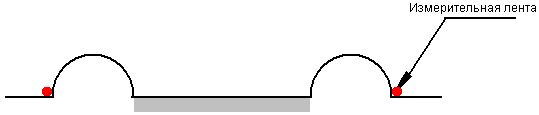 Правила для всех классов категории ESPL:- аудиосистема может быть инсталлирована кем угодно.- автомобиль должен быть зарегистрирован (за исключением класса Эксперт).- у автомобиля водительское и пассажирское сиденья (или им подобные – спортивные и так далее) должны быть установлены оригинальным способом.- ограничения по напряжению: не более 14,6 V как на заведённом, так и на заглушенном двигателе. Напряжение измеряется на входных силовых клеммах усилителя (усилителей).- запрещено (кроме класса Эксперт) использование заказных усилителей и иных активных компонентов с внутренними модификациями (например, с измененной электрической схемой).- на каждый фактически установленный сабвуфер должно приходиться не более двух каналов усиления (два канала, объединенных в один, считаются одним каналом).- всё оборудование аудиосистемы должно находиться в автомобиле – прицепы и подобное запрещены.Правила для категории ESPL, классы Новичок багажникСабвуфер и части его корпуса должны быть расположены в зоне оригинального багажника. Сабвуферы (включая их корпуса, порты и прочее) не должны выступать над верхней частью оригинальных задних сидений (подголовники не учитываются). Для проверки соответствия классу: складывающиеся спинки задних сидений должны быть зафиксированы в вертикальном положении. Корпус сабвуфера может быть установлен до этого положения.Салон автомобиля до задней стойки (С) должен выглядеть приближённо к оригинальному.Разрешено изменение панелей (дверных, кик панелей и т.д.) от задней стойки вперёд.Автомобиль может быть умеренно задемпфирован (шумо/вибро изолирован), до 5 ммтолщины материалов. Если используется пенополиуретан, бетон и т.д. автомобильдолжен участвовать в соответствующем классе выше, где допускаетсядополнительное демпфирование.Источник звука (ГУ) должен быть установлен и закреплён в автомобиле.Правила для категории ESPL, класс Новичок RСабвуферы (включая их корпуса, порты и прочее) должны быть расположены в зоне оригинального багажника.  Для проверки соответствия классу: складывающиеся спинки задних сидений должны быть зафиксированы в вертикальном положении. По высоте корпус может доходить до крыши автомобиля.Салон автомобиля до задней стойки (С) должен выглядеть приближённо к оригинальному.Разрешено изменение панелей (дверных, кик панелей и т.д.) от задней стойки вперёд.Автомобиль может быть умеренно задемпфирован (шумо/вибро изолирован), до 5 ммтолщины материалов. Если используется пенополиуретан, бетон и т.д. автомобильдолжен участвовать в соответствующем классе выше, где допускаетсядополнительное демпфирование.Источник звука (ГУ) может быть установлен как внутри, так и снаружи автомобиля.Правила для категории ESPL, класс Новичок WСабвуферы (включая их корпуса, порты и прочее) могут быть установлены по высоте до крыши автомобиля  и расположены от средней стойки (В) назад.Всё оборудование (включая АКБ) может быть расположено где угодно при условии, что расположение не мешает нормальной эксплуатации автомобиля.Салон автомобиля до средней стойки (В) должен выглядеть приближённо к оригинальному.Разрешено изменение панелей (дверных, кик панелей и т.д.) от средней стойки вперёд Автомобиль может быть умеренно задемпфирован (шумо/вибро изолирован), до 5 ммтолщины материалов от средней стойки (В) вперёд.Автомобиль может быть задемпфирован пенополиуританом, бетоном и т.д. от средней стойки (В) назад.Источник звука (ГУ) может быть установлен как внутри, так и снаружи автомобиля.Правила для категории ESPL, класс Эксперт без ограниченийБез ограничений в установке, автомобиль может быть не зарегистрирован.Дополнительные баллы за дизайн.Автомобиль должен быть способен к передвижению своим ходом с водительского места.Защита акустических систем (динамиков) не требуется.Всё оборудование аудиосистемы должно находиться в автомобиле – прицепы и подобное запрещены. Максимальное количество бонусных баллов 15.6.1.   Процедура судейства категории ESPLОценивая уровень звукового давления, необходимо точно понимать смысл этого соревнования. Здесь существенно не только полученное значение, но и то, как построена автомобильная аудиосистема.Оценка по ESPL выносится по следующим правилам:Любые установленные, но неподключенные динамики считаться не будут. Обязанность участника доказать, что динамики не подключены к аудиосистеме.Пассивные диффузоры не считаются вуферами (по требованию судьи участник должен доказать, что они действительно пассивные).Допускается установка любого количества СЧ и ВЧ динамиков при условии, что они не будут воспроизводить частоты ниже 100 Гц. В противном случае они будут считаться сабвуферами. Участник должен доказать, что эти динамики не воспроизводят частоты ниже 100 Гц.После окончания измерений автомобили представляются публике. Организаторы соревнований выделяют площадку для их презентации. Автомобили ЕММА ESPL демонстрируются публике не менее 15 минут. Если такая презентация не состоялась, Директор соревнований вычитает у участника 10 баллов.Дополнительные аккумуляторы допускаются, но их крепление и защита предохранителями должны быть качественными.Участник соревнований несет всю ответственность за свое оборудование. Ассоциация EMMA не несет ответственности в случае повреждения аудиосистемы или автомобиля.Оценка инсталляции.Оценка инсталляции производится перед измерением звукового давления или после него. Участник разъясняет судье особенности инсталляции. Выставив оценку, судья сразу же комментирует ее участнику.Измерения.Директор соревнований или Главный Судья выбирает из официального компакт-диска ESPL дорожку, которая будет использована в течение всего дня соревнований.На европейских и национальных финалах номер трека для соревнований объявляется за месяц до назначенной даты мероприятия.Измерения осуществляются в следующем порядке:Громкость регулирует только владелец автомобиля или лицо, его представляющее.2.  Судьи не регулируют громкость, не выбирают трек, не включают и не выключают питание источника сигнала.3.  Во время тестирования разрешается использовать только специальные компакт-диски (либо другие носители) ЕMMA для соревнований ESPL.Во время тестирования не допускается подключение дополнительных источников питания.Фронтальная аудиосистема в салоне должна быть установлена и во время тестирования должна проигрывать музыку на слышимом уровне. Если судья не слышит среднечастотный и/или высокочастотный диапазоны, оценка участника снижается на 10 баллов.Участник самостоятельно решает, будет ли он находиться в автомобиле во время тестирования. EMMA не несет ответственности за здоровье участников, но настоятельно рекомендует им соблюдать осторожность!При возникновении в ходе измерений неисправности источника сигнала, или системы в целом, участнику предоставляется вторая попытка в течение 5 минут. Вторая попытка также предоставляется, если участник по ошибке начал воспроизведение другого трека. Третья попытка не предоставляется ни при каких обстоятельствах.8. Официальные замеры звукового давления осуществляются с помощью измерительных систем, утвержденных ассоциацией EMMA.Диск EMMA ESPL должен быть воспроизведен с помощью аудиосистемы автомобиля.При проведении соревнований вне закрытых помещений замеры разрешается проводить при заведённом двигателе автомобиля.При проведении соревнований в закрытых помещениях двигатель автомобиля во время замеров должен быть заглушен.Измерение в закрытом виде.Первый замер проводится с закрытыми дверьми. Музыка звучит не менее 30 секунд. В течение 2-х минут после этого проводится измерение в открытом виде.Измерение в открытом виде.Для этого замера передние двери должны быть полностью открыты. Музыка с того же трека, что использовался при замере в закрытом виде, должна звучать не менее 30 сек.Микрофон или датчик устанавливается только судьей. Участникам не разрешается изменять его положение, в том числе в перерыве между двумя измерениями. Судьи обеспечивают правильную установку микрофона по высоте и направленности. Эти параметры не меняются в зависимости от типа автомобиля.При установке микрофона должны соблюдаться следующие требования:Сиденье водителя устанавливается в такое положение, в котором участник способен работать педалями, рулевым колесом, коробкой передач и видеть приборы.Судья может попросить участника сесть в водительское кресло, чтобы проверить соблюдение этого требования.Запрещается наклонять сиденье в сторону руля дальше, чем до вертикального положения и расстояние между микрофоном/датчиком и верхней точкой руля должно быть не меньше 60-ти сантиметров.Микрофон/датчик должен быть установлен на подголовнике. Подголовник должен быть установлен, в противном случае измерения не возможны.Судья проводит микрофонный кабель через дверной проем. Не допускается применение для этого специальных устройств. Не допускается использование какой-либо другой аппаратуры помимо официально утвержденного измерительного оборудования, кабелей и т.п.Примечание: в национальных Чемпионатах положение установки микрофона (датчика) может быть изменено.6.2.  Дополнительно для категории ESPLПеред началом Директор соревнований  может вынести решение о проведении соревнований в два этапа: квалификационный тур и финал. Если проводится квалификация и финал, выбирается две звуковые дорожки. Трек, выбранный для финальных состязаний, объявляется только к началу финала.Квалификационный тур.Оценивается инсталляция и проводятся объективные измерения, как описано выше.   Полученные баллы суммируются. Лучшие автомобили (от четырех до восьми в каждой категории) допускаются к участию в финале.Финальный тур.Метод измерения остается неизменным, но используется другой трек с компакт-диска ESPL. Баллы, присвоенные за инсталляцию, переходят в финал.Победитель квалификационного тура соревнуется с занявшим восьмое место, далее: второе место против седьмого, третье против шестого и четвертое против пятого. Затем проводится полуфинал, где встречаются занявшие первое-четвертое и второе-третье места.Все вопросы, не рассматриваемые в этих правилах, регулируются общими официальными правилами соревнований EMMA. Во всех соревнованиях последней апелляционной инстанцией являются Главный Судья и Директор соревнований. Их решения являются окончательными.7.   Правила ЕММА. Категория RacingВ основе концепции EММА Racing – автомобильного многоборья с элементами тюнинга, лежит идея соревнования, в котором оцениваются все параметры модификации автомобиля (стайлинг, тюнинг, аудио) плюс водительское мастерство участника соревнований. Это спортивное состязание, проходящее в соответствии с действующими правилами страны, в которой они проводятся, а также с Правилами EMMA.Каждое мероприятие проводится под эгидой EMMA, а организатором соревнований EMMA- Racing назначается  лицензированный партнер ассоциации EMMA.  Судейство осуществляют судьи, назначенные национальными или международными организациями EMMA.Гонка-слалом проводится в безопасном месте, указанном Организатором мероприятия. Во избежание проникновения посторонних лиц, зона соревнований должна быть огорожена лентой или другими легко заметными средствами (например, автомобильными покрышками).  Ответственность за любые несчастные случаи в огороженной зоне несет организатор. За пределами огороженной зоны ответственность возлагается на самих участников несчастного случая, организатор мероприятия при этом никакой ответственности не несет.Регистрация участников соревнований ЕММА Racing осуществляется согласно пункту данных правил.Участники соревнуются по следующим критериям:Интерьер.Багажный отсек.Технический тюнинг.Дизайн.Покраска.Качество звучания.Измерение звукового давления.Слалом/ другой вид скоростного вождения (опционально).Документация модификаций:невидимые визуально модификации должны быть задокументированы для начисления за них баллов.7.1.  ИнтерьерИдея                                                                                                                     0-10 балловУ участника может быть любая идея, однако она должна следовать общей теме. Максимальные баллы начисляются за 100%-но понятную идею соответствия общей теме.МастерствоМодификации панели приборов и дверных карт                                                  0-3 баллаСиденья 	                                     0-3 баллаПространство для ног                                                                                              0-3 баллаПотолок                                                                                                                     0-3 баллаОсвещение интерьера                                                                                             0-3 балла7.2.  Багажный отсекИдея                                                                                                                      0-10 балловУ участника может быть любая идея, однако она должна следовать общей теме. Максимальные баллы начисляются за 100%-но понятную идею соответствия общей теме.МастерствоМодификации                                                                                                            0-3 баллаПанели                                                                                                                       0-3 баллаОсвещение                                                                                                                0-3 баллаПрочее                                                                                                                       0-3 балла7.3.  Технический тюнингЛюбая техническая модификация будет оценена в этом пункте.Мощность двигателя                                                                                              0-5 балловМодификация тормозов                                                                                         0-5 балловМодификация сцепления                                                                                       0-5 балловМодификация охлаждения                                                                                    0-5 балловВоздушный фильтр                                                                                                0-5 балловВыхлопная система                                                                                                0-5 балловПодвеска                                                                                                                 0-5 балловОптика                                                                                                                     0-5 баллов7.4.  ДизайнИдея                                                                                                                      0-10 балловУ участника может быть любая идея, однако она должна следовать общей теме. Максимальные баллы начисляются за 100%-но понятную идею соответствия общей теме.МастерствоШины и диски                                                                                                          0-5 балловBody kits, спойлеры и т.д.                                                                                       0-5 балловМодификации стёкол                                                                                              0-5 балловПрочее                                                                                                                     0-5 баллов7.5.  ПокраскаИдея                                                                                                                      0-10 балловУ участника может быть любая идея, однако она должна следовать общей теме. Максимальные баллы начисляются за 100%-но понятную идею соответствия общей теме.Аэрография                                                                                                             0-5 балловPin striping                                                                                                                0-5 балловПлёнка                                                                                                                     0-5 балловWater transfer printing                                                                                              0-5 балловЧастично модифицированное транспортное средство не может получить максимальное количество баллов по этому пункту.7.6.  Качество звучанияРасстояние до сцены                                                                                           0-15 балловТональная точность                                                                                             0-15 балловУдовольствие от прослушивания                                                                       0-15 баллов7.7.  Измерение звукового давленияБолее 125 dB    да/нет                                                                                            0-5 балловЗа каждый 1dB результата замера ниже 125 dB будет вычитаться 1 балл. Например, транспортное средство с результатом 120 dB получит 0 баллов в данном пункте.Замеры звукового давления производятся с открытыми дверями.7.8.   Слалом/другой вид скоростного вожденияОрганизаторы могут также предложить соревнования по слаломной гонке. Эти соревнования должны проводиться в соответствии с требованиями законодательства страны-организатора относительно безопасности. Могут быть проведены дополнительные соревнования: драг-рейсинг, мастерство вождения и т.п. Если организатор соревнований не может предложить участникам слаломную гонку, окончательная судейская оценка будет вынесена после завершения тестов звукового давления.Движение по трассе только в соответствии с объявленным маршрутом. Направления движения и маршрут слалома предоставляются организатором участнику соревнования заранее.К старту заездов допускаются автомобили, имеющие стартовые номера.На трассе слаломной гонки автомобиль должен находиться в том же виде, в котором был/будет отсужен в остальных пунктах Правил. Замена/демонтаж любых комплектующих и оборудования запрещены.Заезды делятся на тренировочные и зачетные.Целесообразность участия в тренировочных заездах (по одному старту) определяется участником соревнования самостоятельно.Установка автомобиля на линии старта регулируется судьей на старте.При этом статус заезда (тренировочный или зачетный) фиксируется в протоколе подписью участника соревнования. Старт с места с заведенным двигателем. Финиш – базой на линию «Стоп». Баллы начисляются в соответствии с занятым участником местом при прохождении слалома. Победителем является участник, который показал наименьшее время при прохождении трассы слалома.Результат участника в гонках-слаломе определяется, исходя из времени, затраченного им на прохождение дистанции, к которому прибавляются штрафные секунды. Ниже приводятся причины, по которым могут быть начислены штрафы.и так далее, с каждым следующим местом число призовых баллов  уменьшается  на один, вплоть до нуля.Призовые баллы:лучшее время:	40 балловместо	35 балловместо	30 балловместо	28 балловместо	27 балловОпределение результатов и награждение победителей.Для окончательного определения победителя необходимо сложить оценки, полученные каждым участником во всех категориях. Победителем становится участник, набравший больше всех баллов. Если на первое место будут претендовать два участника, набравшие одинаковое количество баллов, победителем считается тот, кто набрал больше баллов в разделе «Дизайн автомобиля».Национальная организация может подготовить дополнительные призы для победителей в каждом виде. Те же соревнования можно разбить на еще большее количество категорий, однако в международных соревнованиях могут быть представлены только официально опубликованные категории. 8.  Правила ЕММА.  Категория ESQLСоревнования состоят из:замера звукового давления с открытыми дверями, так же как в ESPL.оценка качества звука (cнаружи автомобиля).оценка  инсталляции.Классы:Мастер  (может быть разделён на Багажник 2, багажник 4 и Багажник б/огр.).Эксперт (может быть разделён на R класс, W класс и Эксперт).8.1.  Замеры звукового давления в ESQLЗамеры звукового давления – часть соревнований для тех, кто любит громкую музыку и при этом не забывает о безопасности своего автомобиля.Директор соревнований или Главный судья объявляет номер трека с официального диска ЕММА для проведения замера. Трек также может быть назван заранее.При замере обе передние двери должны быть полностью открыты. Замеры производятся в соответствии с правилами судейства ESPL. На мероприятиях, проводимых на открытых площадках, судейство может проводиться с запущенным двигателем, но при этом обороты двигателя не должны превышать 2000 об/мин.Напряжение будет проверяться на клеммах усилителей и не может превышать 14.6V. На протяжении замера только один участник может находиться в салоне автомобиле, для того чтобы управлять аудио системой. Никто не может находиться в створе дверей в момент замера.Для класса Мастер: предельное значение звукового давления, идущего в зачёт, составляет 135 dB. Если автомобиль участника не достигает на замере этого значения, то за каждый недостающий dB вычитается один балл из 135.Для класса Эксперт: в зачёт идёт один балл за каждый достигнутый dB.   8.2.  Оценка инсталляцииДля класса Мастер:  оценка инсталляции проводится аналогично классу Новичок SQ.Для класса Эксперт: оценка инсталляции проводится аналогично классу Любитель SQ.8.3.  Оценка качества звукаСудьи по звуку должны находиться на расстоянии от 5 до 15 метров от автомобиля по решению участника. Если участник не указывает определённое расстояние, то оно автоматически будет составлять 5 метров. Позиция  судьи по отношению к автомобилю  участника определяется участником, она не обязательно должна быть позади автомобиля.Перед началом процедуры судейства участнику предоставляется пять минут на подготовку и настройку системы. Во время судейства никакие регулировки системы не допускаются. Для оценки качества звука в ESQL используются треки для оценки тональной точности и спектрального баланса с официального диск ЕММА.Для оценки удовольствия от прослушивания и представления зрителям участник вправе использовать собственный трек. Длительность воспроизведения трека не должна превышать пяти минут.Перед судейством качества звука в секции «удовольствие от прослушивания» у участника есть две минуты для настройки системы.Судьи по качеству звука также выставляют оценки за презентацию зрителям. В презентации зрителям участник может получить максимум шесть баллов за:балла за оригинальность. 2 балла эффекты и шоу.2 балла за приложенные усилия.Примечание:В случае если воспроизведение аудио системы судьи посчитают слишком громким, они вправе потребовать от участника снизить громкость.В случае равенства баллов, победитель определяется:Участник, у которого больше сумма баллов за тональную точность и спектральный баланс.Участник, у которого больше баллов при замерах  ESPL.Участник, у которого больше сумма баллов при оценке всех секций качества звука.Участник, у которого больше баллов за удовольствие от прослушивания.Участник, у которого больше баллов за презентацию зрителям.10.   Правила ЕММА.  Категория тюнингВ основе концепции EММА Tuning – автомобильного многоборья с элементами тюнинга, лежит идея соревнования, в котором оцениваются все параметры модификации автомобиля (стайлинг, тюнинг, аудио)Каждое мероприятие проводится под эгидой EMMA, а организатором соревнований EMMA- Tuning может назначаться лицензированный партнер ассоциации EMMA. Судейство осуществляют судьи, назначенные национальными или международными организациями EMMA.Участники соревнуются по следующим критериям:Тюнинг, мастерство исполнения и безопасность.Дизайн.Качество звучания.Соревнования EMMA Tuning проводятся в двух классахОтечественный автомобильИномарка10.1.  Тюнинг, мастерство исполнения и безопасность (макс. 50 баллов).Судейство по этой категории осуществляет сертифицированный судья EMMA или судья из другой ассоциации, утвержденный EMMA. Судейство осуществляется одним судьей. Судья оценивает работу участника соревнований по изменению технических параметров автомобиля. Работа должна подтверждаться или визуальным контролем, или документально (товарно-кассовый чек, заказ-наряд от компании, имеющей сертификат на данный вид деятельности, или подробная фото документация, отображающая все этапы проведенных работ: до, в процессе, и конечный результат).Участник должен быть готов доказать, что внес в машину соответствующие изменения.В случае, если определить проведенную работу невозможно (нет подтверждения фото документацией изменений до/после), судья выставляет оценку 0 баллов.Тюнинг автомобиля оценивается судьями, исходя из следующих критериев:10.1.1.    Тормоза  (от 0 до 8 баллов).За каждое из следующих изменений присуждается 1 балл:замена тормозных колодокзамена стандартных тормозных шлангов на армированныезамена тормозных дисковЗа каждое изменение участнику также может быть присуждено до 1-го балла за логичность, сложность и мастерство проведённых работ.Примеры:0 - автомобиль в заводском исполнении1 - 2 заменены либо диски, либо колодки, либо тормозные шланги3 - 4 заменены диски и колодки или колодки и шланги5 - 6 заменена система в целом (как Porsche, Movít): диски, колодки, суппорта7 - 8 то же, что и п.3, плюс заменены тормозные шлангиВнимание:Автомобили, оборудованные заводским тюнингом без изменений (например, BMW M, AUDI RS, MITSUBISHI LANCER EVO, и т.д.) получают в данном пункте правил 4 балла.10.1.2.    Подвеска  (от 0 до 6 баллов).За каждое из следующих изменений присуждается 1 балл:замена пружин/рессорзамена амортизаторовзамена растяжек/стабилизаторовпрочее.За каждое изменение участнику также может быть присуждено до 1-го балла за логичность, сложность и мастерство проведённых работ.Примеры:0 - автомобиль в заводском исполнении 1 - 2 заменены пружины или растяжка3 - 4 заменена система (пружины и амортизаторы)5 - 6 то же, что и п.2, плюс растяжки, или стабилизаторы, и т.п. – все то, что не было замене - но с амортизаторами и пружинамиВнимание:Автомобили, оборудованные заводским тюнингом без изменений (например, BMW M, AUDI RS, MITSUBISHI LANCER EVO, и т.д.) получают в данном пункте правил 3 балла.10.1.3.    Выхлопная система  (от 0 до 8 баллов).За каждое из следующих изменений присуждается 1 балл:замена задней части глушителязамена катализатора (например, на спортивный керамический или металлический раллийный)замена выпускного коллектораЗа каждое изменение участнику также может быть присуждено до 1-го балла за логичность, сложность и мастерство проведенных работПримеры:0 - автомобиль в заводском исполнении1 – 2 замена задней части глушителя или насадки3 – 4 замена задней части глушителя и катализатора 5 – 6 замена выпускного коллектора и катализатора 7 - 8 полная замена выхлопной системы.Внимание:Автомобили, оборудованные заводским тюнингом без изменений (например, BMW M, AUDI RS, MITSUBISHI LANCER EVO, и т.д.) получают в данном пункте правил 4 балла.10.1.4.    Воздухозаборная система  (от 0 до 6 баллов).За каждое из следующих изменений присуждается 1 балл:замена воздушного фильтраизменение воздухопроводных шлангов или воздухопроводной магистралиизменение воздухопроводной магистрали и замена интеркулеранештатный увеличенный дроссельЗа каждое изменение участнику также может быть присуждено до 1–го балла за логичность, сложность и мастерство проведённых работПримеры:0 - автомобиль в заводском исполнении 1 - 2 замена воздушного фильтра3 - 4 замена фильтра и шлангов или воздухопроводной магистрали («холодный впуск» и индукционный наддув, для атмосферных двигателей)5 - 6 полная замена воздухопроводной системы, либо все вышеперечисленное плюс замена интеркулера, магистрали интеркулера или фильтраВнимание:Автомобили, оборудованные заводским тюнингом без изменений (например, BMW M, AUDI RS, MITSUBISHI LANCER EVO, и т.д.) получают в данном пункте правил 3 балла.10.1.5.   Повышение мощности, тюнинг двигателя, управляющая электроника, трансмиссия (от 0 до 12 баллов).За каждое из следующих изменений присуждается 1 балл. Также может быть присуждено до 1–го балла за логичность, сложность и мастерство проведённых работ.Баллы начисляются на основании следующей таблицы:0 баллов	Стандарт1 - 2 балла	Чип-тюнинг (стандартная управляющая электроника)3 - 4 балла	То же что и п.2 плюс установка управляющей электроники с возможностью изменения настроек5 - 6 балла	Установка закиси азота или замена стоковых распредвалов7 - 8 баллов	Замена элементов топливной системы или тюнинг трансмиссии (коробка передач, дифференциалы и т.д.)9 - 10 баллов		Всё перечисленное выше (кроме закиси азота) плюс работа над ГБЦ (направляющие, сёдла, клапаны, тарелки, пружины и т.д.) или замена шатунно-поршневой группы (поршни, кольца, шатуны и т.д.)11 – 12 баллов		Всё вышеперечисленное плюс увеличение объёма двигателя или установка более мощного турбонаддува (компрессора) или турбирование атмосферного двигателя или полная замена двигателя на более мощныйВнимание:Автомобили, оборудованные  заводским  тюнингом  без  изменений  (например,  BMW  M, AUDI RS, MITSUBISHI LANCER EVO, и т.д.) получают в данном пункте правил 6 баллов.10.1.6.   Информационные приборы   (от 0 до 3 баллов).За каждый установленный информационный прибор участник получает 1 балл. Участник обязан продемонстрировать работоспособность информационного прибора.Внимание:Автомобили, оборудованные  заводским  тюнингом  без  изменений  (например,  BMW  M, AUDI RS, MITSUBISHI LANCER EVO, и т.д.) получают в данном пункте правил 1 балл.10.1.7.   Колеса и шины   (от 0 до 4 баллов).В этом разделе рассматриваются изменения в конструкции колесных дисков и шин. Баллы присваиваются за изменение размеров колес, применение легкосплавных дисков, изменение типа шин, изменение пространства вокруг колеса (колесные арки), необходимое для установки более крупных колес и т.п.За каждое из следующих изменений присуждается 1 балл:легкосплавные колесные диски вместо стальныхизменение размеров дисков (в том числе, в меньшую сторону, если тому есть разумное объяснение!)окраска, хромирование колесизменение пространства вокруг колес (колесные арки) под более крупные колесаколеса специального дизайна (сделанные по особому заказу, в том числе КРАЙНЕ необычные, например, с кожаным покрытием)Примеры:0 – заводские стальные колесные диски 1 – заводские легкосплавные диски– замененные легкосплавные диски другого размера– замененные легкосплавные диски другого размера, с покраской либо хромированием4 – то же, что и п.3, плюс изменение пространства вокруг колес (колесные арки)10.1.8   Повышение безопасности автомобиля (от 0 до 3 баллов).За каждый дополнительно установленный (заменённый) элемент, повышающий безопасность автомобиля (каркас безопасности, ремни безопасности, система пожаротушения и т.д.) присуждается 1 баллАвтомобили, оборудованные заводским тюнингом без изменений, получают в данном пункте 1 балл.10.1.9.    Нарушение безопасности автомобиля (от 0 до -20 баллов).За каждый небезопасный элемент, влияющий на безопасность как самого автомобиля, так и зрителей, вычитается 5 баллов. Особое внимание уделяется безопасности тюнинга топливной и тормозной систем.10.2.     Дизайн (макс. 40 баллов)Судейство осуществляет сертифицированный судья EMMA или судья из другой ассоциации, утвержденный EMMA. Судейство осуществляется одним судьей.Судья осматривает весь автомобиль, оценивая труд, приложенный к тому, чтобы сделать его уникальным. Принимается во внимание общая эстетика, сочетание системы с окружающими компонентами, экстерьер, салон и багажник.Автомобиль должен быть чистым снаружи. Необходимо также тщательно вычистить моторный отсек, салон и багажник. За каждый недостаточно чистый участок снимается по одному баллу (до 3 баллов максимум).10.2.1.  Общее впечатление от автомобиля  (от 0 до 20)19-20 баллов	Отлично.16-18 баллов              Очень хорошо.12-15 баллов              Хорошо.8-11 баллов	Посредственно.4-7 баллов	Плохо.0 баллов	Оценивать нечего.Автомобили, оборудованные заводским тюнингом без изменений получают в данном пункте 15 баллов.Примечание:Судьи главным образом оценивают экстерьер и стараются определить, сколько усилий было приложено для того, чтобы автомобиль приобрел неповторимый вид. Экстерьер должен сочетаться с моторным отсеком, салоном и багажником. Весь дизайн автомобиля должен быть построен на единой «теме» – это ключевое требование для присвоения максимального количества баллов.10.2.2.   Пассажирский салон (от 0 до 10 баллов).Судьи стараются оценить общее впечатление от пассажирского салона.10 баллов	Отлично.8-9 баллов.                  Очень хорошо.6-7 баллов                  Хорошо.4-5 баллов                  Посредственно.2-3 баллов	Плохо.0 баллов	Оценивать нечего.Автомобили, оборудованные заводским тюнингом без изменений (например BMW M, AUDI RS, MITSUBISHI LANCER EVO, и т.д.) получают в данном пункте 7 баллов.Примечание:Пассажирский салон должен смотреться целостно, все его компоненты должны сочетаться между собой. Это требование относится ко всем классам.10.2.3.    Багажник  (от 0 до 10 баллов).Судьи стараются оценить общее впечатление от багажника.10 баллов	Отлично.8-9 баллов	Очень хорошо.6-7 баллов	Хорошо.4-5 баллов	Посредственно.2-3 баллов	Плохо.0 баллов	Оценивать нечего.Автомобили, оборудованные заводским тюнингом без изменений (например BMW M, AUDI RS, MITSUBISHI LANCER EVO, и т.д.) получают в данном пункте 7 баллов.Примечание:Багажник должен смотреться целостно, все его компоненты должны сочетаться между собой. Это требование относится ко всем классам.10.3.    Общее мастерство исполнения  (от 0 до 20 баллов).Под мастерством исполнения понимается количество усилий, приложенных к изменению конструкции. Цель установки любого оборудования состоит в улучшении технических характеристик машины без ущерба для безопасности. Судьи оценивают качество всех изменений интерьера и экстерьера автомобиля. В этой категории оценка основывается на следующих критериях:Все дополнительные элементы экстерьера: спойлеры, декоративные накладки, специальный окрас автомобиля/аэрография и т.п.Все изменения в моторном отсеке: крышки, трубки, кабели и т.п.Все изменения салона и багажника: игровые приставки, проигрыватели, усилители, сиденья, специальные ремни безопасности, отделочные материалы, кожа, декоративные панели и т.п.Качество инсталляции – оценивается весь автомобиль в целом и достигнута ли конечная цель (драг, дрифт, кольцо, стрит и т.д.). Также оценивается сбалансированность, то есть если увеличена мощность двигателя, необходимо дорабатывать тормоза и охлаждение и т.д.Баллы начисляются:19-20 баллов	Отлично.16-18 баллов	Очень хорошо.12-15 баллов	Хорошо.8-11 балла	Посредственно.4-7 балла	Плохо.0 баллов	Оценивать нечегоВнимание:Автомобили, оборудованные заводским тюнингом без изменений (например BMW M, AUDI RS, MITSUBISHI LANCER EVO, и т.д.) получают в данном пункте 7 баллов.Для окончательного определения победителя необходимо сложить оценки, полученные каждым участником во всех категориях. Победителем становится участник, набравший больше всех баллов. Если на первое место будут претендовать два участника, набравшие одинаковое количество баллов, победителем считается тот, кто набрал больше баллов в разделе «Дизайн автомобиля»11.   Правила ЕММА.  ЕММА Art	ЕММА-Art принципиально новый вид соревнований, оценивающий участников, реализовавших свои творческие способности в области художественной росписи автомобилей, мотоциклов, или любых других транспортных средств.Общие  положенияК соревнованиям по художественной росписи ЕММА Аrt допускаются автомобили, мотоциклы, катера и другие транспортные средства, оформленные индивидуально выполненным рисунком.Соревнования проводятся в двух категориях – «Живописный рисунок» и «Графический рисунок». Представленные транспортные средства во всех категориях соревнуются в двух классах: «АВТО» и «МОТО»Каждый участник может представить на соревнованиях неограниченное кол-во автомобилей \ мотоциклов - участников соревнований, при условии оформления регистрации на каждое транспортное средство соответствующим образом, согласно общих правил ЕММА. При этом в рамках одних соревнований каждый автомобиль \ мотоцикл может выступить только в одной категории в одном классе. В ходе соревнований участник подчиняется общим требованиям правил ЕММА.11.1.   Категории и классы11.1.1.   Категория «Живопись»Живопись - многоцветное, объемное изображение, с использованием многослойного нанесения красок различными способами, и в различных жанрах.11.1.2.   Категория «Графика»Графика - изображение, выполненное с использованием контуров, плоскостных, декоративных и условных элементов, шрифтов и знаков, аппликаций и трафаретов. Возможны различные жанры.11.1.3.    Класс «АВТО»К соревнованиям в этой группе допускаются транспортные средства, относящиеся к автомобилям категорий: В, C, D, Е, а также катерам речного класса и выше, летательным аппаратам со стационарным мотором (кроме мотодельтапланов) и другие транспортные средства, которые не могут быть отнесены в группы «мото».11.1.4.     Класс «МОТО»К соревнованиям в этой группе допускаются транспортные средства, относящиеся к категории А (мотоциклы), мотороллеры всех классов, аквабайки всех классов, снегоходы всех классов, мотодельтапланы, плавсредства, не попадающие в категорию речных и морских катеров и яхт.11.2.     Порядок и методика судейства11.2.1.   Каждый участник презентует свой автомобиль\мотоцикл судейской бригаде. Презентация должна занимать не более 7-ти минут и может включать в себя:описание идеиописание техники исполненияакцентирование наиболее выигрышных, с точки зрения участника, достоинств рисункаСовет участнику.Напоминаем участникам, что презентация чрезвычайно важна. Именно на ее основании работают судьи. Участник подробно описывает идею своего рисунка, с тем, чтобы судьям не пришлось самостоятельно выяснять отдельные детали.Примечание:Баллы за  презентацию не начисляются.11.2.2.   Судейская бригада оценивает представленный автомобиль\мотоцикл по следующим критериям:Композиция, интеграция рисунка в общий облик транспортного средства (от 0 до 10 баллов)Детализация рисунка  (от 0 до 10 баллов)Объёмность и глубина изображения (от 0 до 10 баллов)Общее мастерство исполнения  (от 0 до 10 баллов) Все поверхности, на которые нанесен рисунок, должны быть чистыми и целыми. Со счета участника списывается по- 2 балла за каждый поврежденный или плохо вычищенный элемент автомобиля(мотоцикла), на который нанесено изображение.Общее впечатление от рисунка  (от 0 до 10 баллов)Бонусные баллы (от 0 до 5 баллов)Рекомендация:при начислении бонусных баллов советуем обратить внимание на:продолжение рисунка вне поверхности кузова автомобиля \ мотоцикла, например интерьер \ багажник, подкапотное пространство, колесные диски, мотоциклетный шлем, стекла, одежда \ экипировка, доп. багажный бокс, прицеп.Экстраординарное мастерство исполнения. Оригинальность идеи.Баллы за отдельные элементы и аксессуары, не являющиеся постоянной частью автомобиля \ мотоцикла (моб. телефон, очки, переносные плееры и т.п.) не начисляются!12.   Правила ЕММА.  ЕММА РетроКлассы:Ретро – реставрация.Ретро – проект.12.1.   Ретро – реставрацияДанный класс предназначен для автомобилей, максимально соответствующих заводскому виду. К судейству в категории допускаются автомобили, с момента выпуска которых прошло 30 лет и более.На площадку соревнований автомобили заезжают своим ходом.Участник, представляющий автомобиль на соревнованиях, обязан иметь документы, подтверждающие это право.12.1.1.  Презентация.Техническая (процесс восстановления): от 0 до 5 (3 балла – исчерпывающая устная презентация).Историческая (история модели): от 0 до 5 (3 – балла – исчерпывающая устная презентация).12.1.2.  Аутентичность.Оценивается максимальное соответствие всех деталей заводскому виду. Баллы отнимаются от максимальных (20) с шагом 1 балл за каждый элемент:кузов 20моторный отсек 20ходовая часть 20салон 20багажник 2012.1.3.   Мастерство исполнения.Оценивается качество исполнения, равномерность зазоров.Баллы отнимаются от максимальных (20) с шагом 1 балл за каждый элемент:кузов 20моторный отсек 20ходовая часть 20салон 20багажник 20Примечание: парные детали считаются одним элементом.Примечание: наличие коррозии, царапин, сколов и т.д. на детали ведёт к снижению оценки на 1 балл за каждую деталь.12.1.4.   Чистота.Оценивается общая чистота автомобиля.Баллы отнимаются от максимальных (6) с шагом 2 балла.снаружи 6моторный отсек 6салон 6багажник 612.1.5.   Возрастной бонус.За каждые 5 полных лет возраста автомобиля свыше 30 лет присуждается 2 бонусных балла.12.1.6.   Эксклюзивность модели.серия до 500 штук включительно       5 балловсерия от 501 до 1000 включительно   3 балласерия от 1001 до 3000 включительно  1 балл12.1.7.  Бонусы.История владельцев: от 1 до 5 балловСпециальные технические решения и технологии, применённые при реставрации: до 20 балловФункционирование заводской аудиосистемы : 2 балла12.2.   Ретро – проектДанный класс отличается от класса «Реставрация» тем, что допускаются замена, модификации оригинальных деталей, установка дополнительного оборудования и прочие изменения относительно заводского вида.К судейству в категории допускаются автомобили, с момента выпуска которых прошло 30 лет и более.На площадку соревнований автомобили заезжают своим ходом.Участник, представляющий автомобиль на соревнованиях, обязан иметь документы, подтверждающие это право.12.2.1.   Презентация.Техническая (процесс восстановления, ремонта): от 0 до 5 (3 балла – исчерпывающая устная презентация).Историческая (история модели): от 0 до 5 (3 балла – исчерпывающая устная презентация).Активная презентация: от 0 до 10.12.2.2.    Интеграция.Судьи оценивают изменения, модификации, интеграцию дополнительного оборудования в общий облик автомобиля внутри и снаружи. Баллы добавляются за каждый вновь установленный/модифицированный элемент (деталь) с шагом 1 балл за каждый:кузов 0-10моторный отсек 0-10ходовая часть 0-10салон 0-10багажник 0-1012.2.3.   Мастерство исполнения.Оценивается качество исполнения, равномерность зазоров.Баллы отнимаются от максимальных (20) с шагом 1 балл за каждый элемент:кузов 20моторный отсек 20ходовая часть 0салон 20багажник 20Примечание: парные детали считаются одним элементом.Примечание:  наличие коррозии, царапин, сколов и т.д. на детали ведёт к снижению оценки на 1 балл за каждую деталь.12.2.4.   Чистота.Оценивается общая чистота автомобиля.Баллы отнимаются от максимальных (6) с шагом 2 балла.снаружи 6моторный отсек 6салон 6багажник 612.2.5.   Возрастной бонус.За каждые 5 полных лет возраста автомобиля свыше 30 лет присуждается 2 бонусных балла.12.2.6.   Визуальное впечатление.Наивысшую оценку получит автомобиль, гармонично сочетающий в себе оригинальные и вновь установленные/модифицированные детали, имеющий общий законченный вид, соответствующий идее проекта: от 0 до 20 баллов.12.2.7.   Бонусы.Оцениваются специальные технические решения и технологии, применённые при реставрации: от 0 до 20 баллов.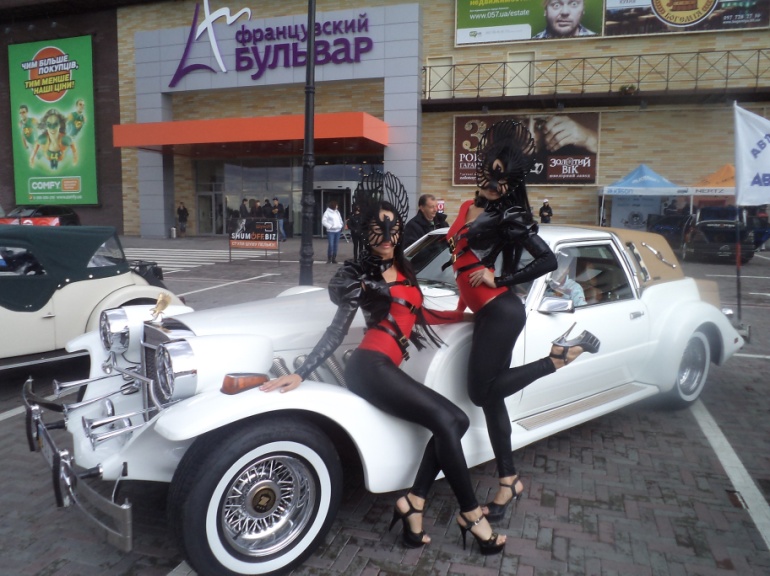 9.   Общие правила и порядок проведения соревнований9.1.  Общие положенияЛюбое правило, специально не оговоренное в настоящем документе, не может считаться законным, пока не будет внесено в официальный текст Правил EMMA или утверждено решением Совета Главных Судей (Head Judge Council). По мере развития соответствующих отраслей промышленности в правила, порядок и общую политику проведения соревнований будут вноситься изменения. Все дополнения к настоящему документу публикуются на домашней  странице EMMA (www.emmanet.eu и www.emmanet.com) и домашней странице ЕММА Россия (www.emma-russia.ru) вместе с действующей версией Правил, в которую внесены необходимые изменения. В публикуемых дополнениях рядом с измененными пунктами Правил указывается их принадлежность к новой редакции. Изменения вступают в силу с даты публикации.ЕММА-Россия оставляет за собой право вносить изменения/дополнения в данные Правила.Рабочим языком международных мероприятий является английский. На английском языке проводится презентация автомобилей, подаются протесты, письменные заявления и иная документация. Если необходимо, участник может воспользоваться услугами переводчика. Поиск переводчика и оплата его услуг является обязанностью самого участника!Приводимые здесь правила разработаны с учетом интересов участников соревнований, судей и других официальных лиц при проведении любых мероприятий под эгидой EMMA. Подготовка этих правил заняла много времени и осуществлялась усилиями производителей автомобильного AV-оборудования, дилеров и участников соревнований с целью создания основ для справедливого и непредвзятого судейства. Невозможно заранее предусмотреть в тексте Правил все ситуации, которые могут возникнуть в процессе соревнований. Поэтому в особых случаях решения принимаются Главным Судьей, Директором соревнований, Организатором мероприятия и/или Советом Главных Судей.В подобных случаях Главный Судья или Директор соревнований направляют отчет о возникшей ситуации (имеющей отношение к настоящим Правилам) в ассоциацию EMMA, которая, в свою очередь, переправляет его в Совет Главных Судей.Решение по спорному вопросу должно быть вынесено Главным Судьей (Главными Судьями) совместно с Директором соревнований, либо единолично Организатором мероприятия в тот же день, пока все заинтересованные лица помнят о случившемся, а представленная аудиосистема может быть перепроверена. Решения,  вынесенные Главным Судьей, направляются  в офис ассоциации EMMA.Приведенные Общие положения распространяются на все соревнования, проводимые по правилам EMMA.9.2.   РегистрацияВ мероприятиях EMMA может участвовать любое дееспособное лицо.Участник соревнований должен иметь при себе все необходимые регистрационные документы (права, тех. паспорт или свидетельство о регистрации, действующий талон тех. осмотра), дающие ему право управлять данным автомобилем.Автомобиль, заявленный на соревнования, должен быть официально зарегистрирован (кроме категории ESPL Эксперт). Автомобиль должениметь возможность передвигаться с помощью собственного двигателяНезависимо от требований местного законодательства, право собственности на автомобиль должно быть подтверждено регистрационным свидетельством, сертификатом собственности или копией этих документов.Автомобиль должен быть зарегистрирован на имя участника или его компании, либо участник должен доказать, что является главным пользователем автомобиля.Если автомобиль, заявленный к участию в мероприятии, не был представлен на нем и не принимал в нем активного участия, регистрация участника соревнований считается не действительной.Представление любых неточных или ложных сведений об участнике, автомобиле или аудиосистеме может повлечь за собой немедленную дисквалификацию. Участник может быть не допущен к соревнованиям национальной организацией EMMA по причине переполненности соответствующих категорий.Перед проведением мероприятия все участники должны тщательно ознакомиться с конструкцией и особенностями инсталляции представляемой ими системы. Это необходимо для прохождения подготовительных этапов и упрощения процедуры судейства.Участник заполняет регистрационный бланк (договор об участии в соревнованиях), подтверждая свое согласие со всеми прямыми и косвенными требованиями Правил.Все поля бланка регистрации участника должны быть заполнены заранее через интернет или от руки в день соревнований. Национальные организации вправе потребовать от участников регистрации исключительно через интернет. В бланке регистрации должна содержаться следующая информация.полное имя участникаполный почтовый адресномер телефона (мобильного) и факса; по возможности - адрес электронной почтысведения об автомобиле (производитель, тип, цвет, регистрационный номер)категория и класс, в которых автомобиль будет представленописание всех установленных компонентовдата  и  место  проведения  мероприятия  (для  каждого  мероприятия  заполняется отдельный регистрационный бланк).Регистрационный сбор вносится наличными в организацию, проводящую мероприятие,в утренние часы до начала мероприятия. Размер сбора определяется национальной ассоциацией. В отдельных случаях для подтверждения намерений участников сбор может приниматься телеграфным переводом.Один автомобиль на каждом мероприятии может выступать не более чем в восьми номинациях:один класс в категории Sound Qualityодин класс в категории MultiMediaодин класс в категории ESPLодин класс в категории ESQLодин класс в категории EMMA Racingодин класс в категории EMMA Artодин класс в категории EMMA Tuningодин класс в категории EMMA Retro12.. Участник может представлять в соревнованиях более одного транспортного средства.9.3.     Условия допуска к соревнованиямПредставленные автомобили подразделяются по числу каналов усиления, или по Денежному принципу, или по количеству сабвуферов (ESPL). Порядок распределения участников по категориям и классам приводится в Главе "Категории и классы»Участник регистрируется в классе, соответствующем типу оборудования. Если после проведения судейской оценки будет обнаружено, что при регистрации участником были представлены неточные сведения о числе каналов усиления/кол-ве сабвуферов, он может быть дисквалифицирован.Аудиосистема  может  быть  инсталлирована  профессиональными  установщиками.Использование преобразователей питания 220-240V допускается только для «прочих устройств».Действующие судьи вправе представлять на мероприятии собственные автомобили, но они не могут выступать в тех же категориях и классах, которые сами судят.Главный Судья или Директор соревнований может участвовать в мероприятиях, которыми сам руководит. В этом случае принятие решения о судействе в классе, в котором выступает такой участник, должно осуществляться Директором соревнования либо другим Главным Судьей.Участник не имеет права участвовать в национальных соревнованиях с нанесёнными на автомобили логотипами (размером более 15см2) профильных брендов, не являющихся «Официальными брендами» ЕММА-Россия. Кроме того регистрация команд профильных брендов не являющихся «Официальными брендами» ЕММА-Россия проводится не будет.В случае, если участник отказывается выполнить данное требование, то сумма его регистрационного сбора составит 50000 рублей.9.4.    Распорядок  дня соревнований1. Участники должны явиться на регистрацию до объявления состава участников, например, к 9:00. Если участник не проходит регистрацию в течение 30 минут (скажем, до 9:30), в его судейский протокол заносится 10 штрафных баллов (запись осуществляется Главным судьей или Директором соревнований). Если участник прибывает после 10:00, он получает право выступать в соревнованиях только с согласия остальных участников в своем классе. (Указанное здесь время приведено в качестве примера и может быть изменено). Опоздавший участник лишается права выступать в соревнованиях, если хотя бы один из участников возражает против этого. Участник, возражающий против выступления в мероприятии другого участника, должен обосновать свои возражения (аргументов типа "он может оказаться сильнее, чем я", недостаточно).2.  Автомобили въезжают в зону судейской оценки своим ходом. Если при въезде в зону судейства обнаруживаются неисправности двигателя, решение о назначении штрафных баллов принимает Главный Судья или Директор соревнований. В подобных случаях организаторы мероприятия должны быть незамедлительно уведомлены о выявленных неисправностях. Судейство в категории SQ осуществляется в зоне оценки, которая определяется заранее (например, Зал №5). По категории ESPL оценка инсталляции и измерение звукового давления могут проводиться в разных местах (в этом случае автомобили перемещаются своим ходом к каждому месту судейства).3.  После регистрации все автомобили участников перемещаются в указанные места. При этом их владельцы следуют указаниям организаторов мероприятия.4.  Автомобиль въезжает в соревновательную зону под управлением лица, проводящего презентацию, и не более чем одного помощника. После въезда в зону оценки участник и его помощник должны исполнять все указания линейных Судей, главных Судей и лиц, ответственных за организацию соревнований.5.  Перед началом оценки автомобилей Главный  судья проводит брифинг для судей и участников соревнований. Если мероприятие проводится в течение двух дней, даты состязаний в различных категориях назначаются организаторами данного мероприятия или национальной организацией EMMA. Соответствующая информация заранее публикуется на национальном или международном веб-сайте.6.  После объявления о готовности Судей автомобиль должен быть представлен на оценку в течение пяти минут. Если расписание было определено заранее, автомобиль должен быть готов к судейству за час до назначенного срока.7.  Перед началом судейства в категориях SQ/MM/ESPL/ESQL, судьи передают участнику свой компакт-диск или DVD и предоставляют ему время для проверки системы (не более двух минут). Судейство системы производится после ее проверки. Судьи не обязаны информировать участника о замеченных ими недостатках в настройке систмы (неверные установки процессора DSP, неработающие динамики и т. п.). 8.  Если участник полагает, что баллы были начислены неправильно ввиду неисправности измерительного оборудования или ошибки оператора, он вправе заявить Судье или судейской бригаде о своих возражениях. Повторная оценка автомобиля осуществляется только по решению Главного Судьи или Директора соревнований.9.  При проведении национальных финалов и любых международных мероприятий организаторы вправе назначить второго судью, занимающего место пассажира, даже в тех категориях, где обычно назначается только один судья (см. "Категории и классы").10.  В перерыве между судейством инсталляции и качества звука запрещается вносить в систему конструктивные изменения (например, снимать защитные панели, декоративные решетки, устанавливать звукоизоляционные элементы и т.п.).11.  На отдельных мероприятиях может быть предусмотрен предварительный этап судейства.12.  В ходе предварительного этапа уполномоченный сотрудник проверяет информацию, содержащуюся в судейских протоколах участников. При этом устанавливается правильность выбора категории и класса. Если по поводу категории или класса возникают сомнения, Главный Судья выносит решение о присвоении участнику определенной категории и класса, действующее в течение данного мероприятия.13.  Судьи, оценивающие качество инсталляции, или иные уполномоченные лица вправе проверить каждый автомобиль на предмет соответствия системы заявленным параметрам.14.  Во время этой проверки уполномоченное лицо вправе потребовать от участника разобрать аудиосистему или ее отдельные элементы (в разумных пределах) с целью проверки ее соответствия схеме инсталляции и заявленному числу каналов усиления. Если ввиду недостатка времени или по иным уважительным причинам осмотр системы на подготовительном этапе провести не удается, он может быть проведен при вынесении судейского решения по инсталляции или после завершения оценки системы Судья- ми. Если в результате осмотра будет обнаружено несоответствие системы заявленным характеристикам, участник теряет все полученные прежде призы и дисквалифицируется. Окончательным является решение Главного судьи, Наблюдателей EMMA, Совета Главных Судей или Дирекции EMMA.15.  Если при разборке система получит повреждения, об этом следует немедленно уведомить Главного Судью или Директора соревнований.16.  Ассоциация EMMA не несет ответственности за повреждения или сбои в работе оборудования в ходе проведения мероприятия.17.  Во время любых мероприятий ЕММА решением национальной организации может быть назначено судейство двумя судьями, даже в тех категориях и классах где это не предусмотрено. В случае принятия такого решения это должно быть объявлено заранее, до начала проведения мероприятия.18. Окончательное решение по стоимости компонентов остаётся за ЕММА. В случае несогласия судьи со стоимостью компонентов, заявленной участником, решение об отстранении либо переводе участника в другую категорию/класс принимает Главный Судья или Директор соревнований19.  Относительно участников, получивших одинаковое количество баллов в категории ESPL, победителем является:a) участник, набравший большее количество баллов при замере с закрытыми дверями.б) если количество полученных при замере с закрытыми дверями баллов одинаково, то победи тель определяется по большему количеству баллов при замере с открытыми дверями.Относительно участников, получивших одинаковое количество баллов в категории SQ, победителем является:a) участник, набравший наибольшее количество баллов за качество звука.б) если количество баллов за качество звука одинаково, то победителем становится участник с наибольшим количеством баллов за тональный баланс.Относительно участников, получивших одинаковое количество баллов в категории ММ, победителем является:a) участник, набравший наибольшее количество баллов за качество изображения и качество звука.б) если количество баллов за качество изображения и качество звука одинаково, то победителем становится участник с наибольшим количеством баллов за качество изображения.9.5.   Виды соревнованийНа всех соревнованиях, проводимых под эгидой EMMA, действуют исключительно настоящие Правила и применяются утвержденные компакт-диски, DVD или аудиофайлы.9.5.1.   Региональные соревнования.Региональные соревнования могут быть организованы торговой компанией, производителем оборудования или иным лицом с согласия ассоциации. Судейская коллегия должна состоять не менее чем из одного Главного Судьи, одной судейской бригады по качеству звука и одной судейской бригады по качеству инсталляции.Во время региональных соревнований участники борются за право участия в национальном финале.Мы приветствуем желание участников расширить географию соревнований и выступать в мероприятиях других стран-членов EMMA.Каждый участник может начать накопление баллов в той стране, где он впервые выступил.9.5.2.   Национальные  соревнования.Национальный чемпионат (национальный финал) может быть организован национальным подразделением или Европейской ассоциацией EMMA. Национальные финалы проводятся с официального разрешения EMMА.Участники национального финала должны получить квалификацию на региональных этапах национального чемпионата. Каждый автомобиль должен принять участие и набрать баллы, как минимум, в двух соревнованиях в течение сезона и, как минимум, в одном соревновании на территории России. Количество соревнований, в которых должен принять участие спортсмен для допуска к Финалу России, может быть изменено, о чём будет объявлено накануне сезона. Рекомендуется допускать к финалу по 10 участников в каждом классе, набравших наибольшее число баллов за сезон. Национальные организации вправе изменить число допущенных участников к соревнованиям.Каждый участник может начать накопление баллов в той стране, где он впервые выступил. Приняв участие в финале национального чемпионата другой страны, он можетстать победителем, однако при этом ему не присваивается титул чемпиона этой страны. Если участник выиграет национальный финал другой страны, он может быть допущен к европейскому финалу (решение об этом принимает национальная организация). Втаком случае в европейском финале он выступает от той же страны, однако не можетпретендовать на титул чемпиона этой страны.На соревнованиях должна присутствовать группа сертифицированных Главных Судей, и по возможности, официальный Директор соревнований от ассоциации EMMA, международной категории.9.5.3.  Международные соревнованияЕсли соревнованиям присвоен уровень Международного мероприятия EMMA,полученные на них квалификационные баллы добавляются к национальному рейтингу участника и засчитываются в чемпионате страны. Если рейтинг участника до этого не велся, национальная организация должна открыть его.На Международных соревнованиях судейство всех категорий будет осуществляться сОдного места.Чемпионат  ЕвропыЧемпионат Европы является высшим уровнем соревнований в Европе. Чемпионаты Европы проводятся только по согласованию с международной организацией EMMA. EMMA сотрудничает с национальной ассоциацией, проводящей соревнования. Центральная ассоциация назначает Директора соревнований, Главных Судей и всех остальных судей.Участники европейского чемпионата должны пройти квалификацию в соревнованиях более низкого уровня. В чемпионате Европы они выступают в том же классе и категории, в которых были квалифицированы.Смена транспортного средства, категории/класса не возможна.Обеспечить выполнение этого правила должны национальные организации.Квалификацию проходят участники, занявшие первое и второе и третье место в национальном финале. Если национальные чемпионаты проводятся незадолго до чемпионата Европы или после него, квалифицированными считаются участники, занимающие первое (или первое и второе) места в национальной турнирной таблице.В любом случае, национальная организация должна сообщить имена участников европейского чемпионата от данной страны за 2 недели до его проведения, чтобы в ассоциации EMMA были своевременно проведены подготовительные мероприятия. На Еврофинал могут быть квалифицированы спортсмены, ТОЛЬКО с той страны, в которой они проживают и зарегистрировано их транспортное средство.На Еврофинале судейство всех категорий будет осуществляться с одного места.9.5.4.   Квалификационные баллыВо время региональных соревнований участники борются за право участия в национальном финале. Для участия в национальном Финале участнику будут начислены квалификационные баллы в категории/классе, в котором он выступал в течение сезона.1st place	10 points2nd place	8 points3rd place	6 points4th place	5 points5th place	4 points6th place	3 points7th place	2 points8th place	1 pointПримечание: Квалификационные балы присуждаются в случае соблюдения комбинации участник-автомобиль-класс.В случае любого изменения в данной комбинации квалификационные баллы не присуждаются9.5.5.   WildcardsЛюбая Национальная Организация ЕММА получает 3 Wildcards на год. Если мероприятий в сезоне более пяти, то Национальная Организация получает дополнительно одну Wildcard за каждое добавленное мероприятие. Это относится только к мероприятиям, внесённым в официальный календарь ЕММА не позднее 14 дней до проведения мероприятия и опубликованном на сайте www.emmanet.comДля участия в Еврофинале  от Национальной Организации допускается не более трёх участников в одном классе. Участники, получающие Wildcards, в течение сезона должны принять участие как минимум в одном этапе в родной стране.Для Национальной Организации количество Wildcards ограничено  12-тью.Граждане других стран не могут представлять Национальную Организацию на Еврофинале. Оставшиеся Wildcards могут быть переданы участникам из Национальных Организаций других стран, в которых не проводились официальные мероприятия ЕММА.EMMA Global  утверждает все Wildcards.9.6.   ЭтикетВ ходе соревнований никто, кроме Главного Судьи EMMA, Директора соревнований и уполномоченных официальных лиц, не вправе изучать протоколы участников и судейские ведомости. Участникам разрешается изучать только собственные протоколы и требовать от Судей кратких разъяснений по ним (не более 5 минут). Общая оценка заранее не подсчитывается.После получения разъяснений от судей по качеству звука и инсталляции участник подписывает свой протокол. Подписывая протокол, участник подтверждает свое согласие с занесенными в него баллами и отказывается от права подавать протест. Подписанный протокол является двусторонним договором, заключенным между ассоциацией EMMA и участником. Изменения в него (в случае ошибки) могут быть внесены только Главным судьей с согласия участника, заверенного его подписью, и только с ведома Директора соревнований, который также подписывает этот измененный лист.На национальных и международных соревнованиях в случае отказа участника от подписания протокола автомобиль участника будет заблокирован (закрыт) и Главный Судья будет поставлен в известность. Мелкие разногласия могут быть урегулированы на месте, между судьёй и участником.На национальных и международных соревнованиях после вынесения оценки участник может сделать одно из трех: подписать судейский протокол, вынести протест или выбыть из соревнований. В случае несогласия участника с оценками или желанием подать протест о данной ситуации должен быть проинформирован Главный Судья для прояснения ситуации.До объявления награждения судьям и участникам запрещается обсуждать баллы, набранные другими представленными автомобилями и системами, с другими участниками.После завершения процедуры судейской оценки участник по требованию официальных лиц должен немедленно покинуть зону судейства.Участник, уличенный в обмане в течение соревнований, отстраняется от дальнейшего участия в них. Офис EMMA и Совет Главных Судей вправе оспорить решение о мошенничестве, в том числе после окончания соревнований.Участник, уличенный в обмане повторно, может быть лишен (полностью или частично) баллов, набранных на соревнованиях EMMA, и отстранен от участия во всех последующих мероприятиях EMMA. В особых случаях руководство EMMA вправе опубликовать имя недобросовестного участника.Непристойные высказывания и некорректное поведение участников и Судей недопустимы. Виновные отстраняются от соревнований без возврата регистрационного сбора.Если Главный Судья, один из линейных Судей или любое официальное лицо заметят, что один из участников изучает чей-либо протокол до окончания соревнований, из его итоговой оценки будет вычтено 5 баллов.Если участник, руководитель или иной представитель команды будет препятствовать судейству, он будет оштрафован на 5 баллов. Решением Главного Судьи виновный также может быть отстранен от соревнований.Недостойное и ненадлежащее поведение влечет за собой отстранение участника от соревнований решением Главного Судьи или Директора соревнований. В особых случаях решением национальной организации EMMA виновный может быть полностью отстранен от национальных соревнований сроком на один год или больше. При чрезвычайных обстоятельствах решением головного офиса EMMA виновный навсегда лишается права участия в любых соревнованиях EMMA. Участники или группы их поддержки, уличённые в распитии спиртных напитков, а  также  появление  в  нетрезвом  состоянии  на  площадке  проведения соревнований, будут немедленно дисквалифицированы (без возврата регистрационного сбора). Участник должен соответствовать статусу мероприятия.На время проведения соревнований охранная сигнализация автомобиля должна быть отключена. Если охранная сигнализация сработает, а участник немедленно не отключит ее, любой из Судей вправе вычесть из его общей оценки 5 баллов.Использование звукового сигнала автомобиля в ходе соревнований EMMA категорически запрещено. Виновные в этом нарушении немедленно дисквалифицируются. Резкие звуки, воздействующие на слух судьи SQ, могут вывести его из формы и сделать неспособным к судейству в течение всего дня.Судьи обязаны:Вежливо вести себя с участникамиВоздерживаться от поведения в духе строгого учителя, готового наказать нерадивого участникаВоздерживаться от ношения одежды и аксессуаров, не являющихся частью официальной формы судей EMMA.Стараться оценивать лучшие стороны в качестве звучания системы, ее мультимедийных функциях и качестве инсталляции, а не выискивать одни лишь недостатки.9..7.   Протесты и возраженияБаллами считаются любые оценки, вписанные в судейский протокол участника. Баллы начисляются за объективные измерения и субъективные судейские оценки. Если участник полагает, что судья, умышленно или неумышленно, начислил неверное число баллов либо неверно истолковал настоящие Правила, он вправе заявить протест по поводу своего счета. В целях предотвращения необоснованных протестов, счет участника, подающего протест, сокращается на 30 баллов, что отмечается в судейском протоколе участника. Если в конечном итоге протест будет признан обоснованным, снятые баллы возвращаются участнику. Если протест будет признан необоснованным, участник теряет 30 баллов из своего счета.Участник вправе оспорить корректность борьбы другого участника. Содержанием протеста может служить неверное указание числа каналов усиления и динамиков, неверное отнесение участника к категории или классу, а также подозрение в недобросовестном ведении борьбы или фальсификации личных сведений участника. Результатом такого протеста может быть повторное объективное или субъективное тестирование автомобиля, представленного соответствующим участником. Заявлять протест такого рода разрешается только в день соревнований по месту их проведения. Если под сомнение поставлено соответствие автомобиля другого участника предъявляемым требованиям, а Главный Судья выносит заключение о необходимости демонтажа системы или повторного объективного (субъективного) судейства, инициатору перепроверки предоставляется право подать официальный протест, сняв 30 баллов со своего счета. Если после это го факт нарушения подтверждается, 30 баллов возвращаются на счет инициатора протеста, а к нарушителю принимаются соответствующие меры. Если же нарушений не обнаружено, снятые 30 баллов на счет инициатора протеста не возвращаются.Участник должен принимать во внимание, что протест, заявленный по поводу субъективной оценки определенного судьи, может быть рассмотрен только тем же судьей. Участник должен подтвердить свое согласие с тем, что полученные им баллы были начислены в соответствии с настоящими Правилами и их толкованием. Баллы, начисленные судьей участнику за субъективную оценку системы, не могут быть пересмотрены другим судьей, включая Главного. Если Главный Судья обнаружит факт некорректного начисления баллов, он может принять решение о повторной оценке всех или некоторых автомобилей данного класса силами той же или другой судейской бригады. Данное решение принимается исключительно Главным Судьей. При проведении повторной оценки остаются неизменными баллы, начисленные за очевидные недостатки (например, за висящие провода или неправильно подобранные предохранители при оценке инсталляции, или за шумы и иные дефекты при оценке качества звука или изображения), поскольку подобные недостатки могут быть устранены участниками перед повторной оценкой.4. Заявлять протест по поводу счета другого участника и требовать демонтажа его системы может только лицо, зарегистрированное для участия в соревнованиях в том же классе. Представитель команды, не участвующий в соревнованиях, в частности, руководитель команды, не согласный с решением по поводу зарегистрированного участника, с согласия Главного Судьи или Директора соревнований может удалиться с соревнований и отозвать с них участника или всю команду, которую он представляет.9.8.   Порядок подачи протестаЗаявить свой протест по поводу начисленных баллов участник может только непосредственно после окончания процедуры оценки. Протест подается на имя Главного Судьи или специально назначенного Контрольного Судьи. Если после общего анализа счета (без осмотра представленной системы и повторного тестирования) Главный Судья не находит в нем видимых нарушений, а участник продолжает сомневаться в его справедливости, последний вправе заявить официальный протест.Официальный протест оформляется в виде письменного заявления и сопровождается снятием со счета инициатора протеста вышеуказанного количества баллов. В тексте заявления должно быть указано решение, с которым протестующий не согласен, и решение, которое, с его точки зрения, должно считаться правильным. Заявление передается Главному Судье.Официальный протест должен быть подан Главному Судье или Директору Соревнования не позднее 30-ти минут после окончания судейства.Главный Судья обсуждает содержание протеста с соответствующей судейской бригадой и вторым Главным Судьей. Если два Главных Судьи не приходят к общему заключению, решение о дальнейшем рассмотрении протеста выносится Директором соревнований. Обычно Директоры соревнований являются действующими судьями. Если это не так, один из опытных Судей, работающих на соревнованиях, может принять решение о представлении протеста в Совет Главных Судей.Решение по протесту принимают Главные Судьи или Директор соревнований. Решение Главных Судей или Директора соревнований является окончательным. На его основании проводится церемония вручения призов.Инициатор протеста может также подать заявление в главный офис EMMA. Оттуда заявление переправляется в Совет Главных Судей. Совет может высказать несогласие с решением Главных Судей или Директора мероприятия, однако на результат соревнований решение Совета не влияет.Заявки на демонтаж системы подаются в день вынесения судейской оценки по данному классу, но не позднее чем за 4 часа до начала церемонии награждения. Повторное тес тирование проводится под руководством Главного Судьи после вынесения оценки по системе, представленной инициатором протеста, но до объявления победителей.9.9.  Оценка по качеству инсталляции выносится в следующем порядке:В ходе соревнований задействованные на них судьи не имеют права настраивать систему какого-либо участника или готовить ее к оценке (за исключением их собственных систем, если они участвуют в соревнованиях).Подробная документация с фотографиями может помочь в процессе судейства при ответах на вопросы судьиОценка инсталляции начинается с презентации системы. Представлять инсталляцию судьям должен зарегистрированный владелец или основной пользователь автомобиля. Если по какой-либо причине владелец или основной пользователь не может представлять автомобиль, он назначает лицо, ответственное за презентацию. На национальных и европейских финалах представлять автомобиль должен только зарегистрированный владелец или основной пользователь. В противном случае за презентацию автомобиля ему будет начислено 0 баллов.На презентацию системы участнику отводится 7 (семь) минут. За это время он должен описать систему, идеи, положенные в ее основу, а также все ее особенности. Если презентация проводится с привлечением переводчика, на нее отводится 14 минут. В этом случае участник должен говорить только на своем родном языке!Судьи в вежливой форме сообщают участнику о начале времени презентации. В течение презентации они не прерывают участника. Судьи в вежливой форме сообщают участнику об окончании времени презентации. Судьи вправе прервать участника, если презентация длится более 7 (14) минут.6.   До окончания судейской оценки участник должен находиться рядом с своим автомобилем. Он не должен прерывать судей или вмешиваться в их работу, однако должен быть готов отвечать на их вопросы, в том числе, по просьбе судей, сообщать им подробности об отдельных компонентах системы.7.   Судьи не занимаются подсчетом баллов. Эту работу выполняют администраторы(back office).8.   При вынесении оценки за инсталляцию судьи могут объяснить свое решение о начислении баллов в специальных полях оценочного листа, если это возможно и целесообразно.9.   По окончании осмотра судьи объясняют участнику вынесенные оценки. Объяснения не должны занимать более пяти минут. Судьи должны продемонстрировать участнику его протокол. Если после отведенного времени у участника остаются вопросы, судьи вправе отказаться на них отвечать. Единственной причиной отказа может служить исчерпание пятиминутного лимита времени. После изучения оценочного листа участник подписывает его, подтверждая свое согласие с вынесенными оценками. Протест при несогласии с оценкой должен быть заявлен сразу же после получения разъяснений от судей. После подписания оценочного листа участником протесты по начисленным ему баллам не принимаются.10.  Оценивая качество крепления компонентов, судьи не применяют чрезмерных уси- лий. Требования к креплению зависит от веса компонента (твитер на передней стойке не требует такого же крепления, как корпус сабвуфера в багажнике).11.  Способ крепления не имеет значения - достаточно, чтобы компонент был надежно зафиксирован (например, он может быть привинчен шурупами к деревянной панели, приклеен или приварен к стальной пластине и т.п.).12.  Не проверяется крепление решеток и других защитных элементов.13.  Если источник оснащен съемной подвижной лицевой панелью, в этом месте может быть небольшой люфт. В таком случае судьи удаляют съемный элемент и оценивают крепление оставшейся части.14.  Внешние устройства. Если внешние устройства, которые могут проигрывать CD/DVD EMMA, выключены или отсоединены на момент судейства, то они не будут оценены. Однако участник должен это доказать. Данное правило распространяется и на системы, предназначенные для задних пассажиров.15.  Если компоненты крепятся к заводской (оригинальной) панели и эта панель не закреплена должным образом, баллы будут вычитаться. Например, твитеры установлен ные в панель, прикреплённую при помощи клипс, могут иметь небольшой люфт.16.  Грили и другие защитные элементы и панели, без установленных за ними компонентов, не оцениваются.17.  Если компонент крепится к подвижной панели, качество ее крепления определяется в закрытом состоянии. Моторизованные компоненты системы (за исключением панели управления источника сигнала) должны убираться при начале движения или при снятии автомобиля с ручного тормоза. За невыполнение этого требования оценка снижается на 6 баллов.18.  Если защита осуществляется с помощью стержней, отстоящих друг от друга не более чем на 3 см, баллы не вычитаются.19.  Натяжные решетки без опоры снизу не считаются достаточной защитой. В этом слу-чае число баллов сокращается.20.  Акустические системы, установленные в нишах или закрытых корпусах (если прикосновение к ним исключено), не нуждаются в дополнительной защите.9.10.     Общие Правила для категории SQ, все классыЦелью соревнований SQ является выявление автомобильной аудиосистемы с наилучшим звучанием в соответствии с настоящими Правилами. Поскольку все участники должны соревноваться с равными соперниками, в мероприятиях SQ предусмотрены категории по уровню сложности. Начальный уровень называется Новичок. В этой категории может выступать любой участник, не знакомый с правилами и порядком проведения соревнований, но желающий получить оценку своей авто акустической системы. Высшая категория - Эксперт - предназначена для самых опытных участников, представляющих системы, отличающиеся наивысшим качеством звука и инсталляции.Для разных категорий предусмотрен различный порядок судейской оценки. В категории Новичок оценка выносится лишь по некоторым параметрам качества звука и инсталляции. В каждой последующей категории число оцениваемых параметров возрастает. Решение о том, в какой категории начинать выступления, принимает сам участник. (Допускается переход участника в другие, более высокие или более низкие категории, однако не допускается возврат в категорию EMMA Новичок). Такой подход позволяет участнику накопить дополнительные знания о построении автомобильной аудиосистемы.Как осуществляется судейство? Качество звука и инсталляции оценивается по определенному набору критериев. Существует единый список критериев (или параметров)оценки. Чем выше опыт участника (и его категория), тем больше элементов из этогосписка будут оцениваться судьями. Поэтому если участник решит выступать в болеенизкой категории, он НЕ ПОЛУЧИТ каких-либо преимуществ, так как в его новой категории некоторые элементы его системы не будут приниматься во внимание.Категории подразделяются на классы по числу каналов усиления, выводящих звуковойсигнал на отдельные динамики или акустические системы, состоящие из несколькихдинамиков. Если два канала усилителя объединены или два монофонических усилителя работают на один канал, такое подключение считается одноканальным. Если участник выступает в двух категориях, он может представить в них системы с различнымколичеством каналов (например, 8 каналов в категории MultiMedia и 6 каналов в категории SQ). В этом случае класс определяется только по числу каналов системы, представленной в соревнованиях SQ. Судьи могут проверить действительное число каналов, например, отключив кабели акустических систем от усилителя.Разрешается использовать в качестве источников портативные плееры, I-Pod, USB-устройства, карты памяти, жесткие накопители и т.д., в случае, если они физически подключены к головному устройству. При необходимости, администрация ЕММА-Россия предоставит участникам портативные носители с судейским материалом.9.11.   Денежные классыВниманию участников «денежного класса»:В некоторых категориях существуют денежные классы. Национальная организация обязана убедиться в соответствии участника правильной категории/классу.Общая стоимость системы является суммой рекомендованных производителем розничных цен на все компоненты (в том числе и снятые с производства) – ГУ, процессоры, активные кроссоверы, динамики и пр. При этом не учитывается стоимость проводки, пассивных кроссоверов, конденсаторов, блоков предохранителей, АКБ и прочей кабельной фурнитуры.Не принимается во внимание то, что оборудование было приобретено на вторичном рынке.Для соблюдения равных условий ЕММА использует реальный уровень цен производителей в ЕС.Для  корректного  подсчёта  стоимости  компонентов    ЕММА  Европа  предоставляет  на  сайтеwww.emmanet.com официальную базу данных с рекомендованными розничными ценами.   Если участник использует компоненты, не входящие в базу данных, он должен связаться со своей национальной организацией, которая, в свою очередь, свяжется с ЕММА Европа для обновления и дополнения базы данных.В случае использования компонентов, не доступных в розничной продаже на территории ЕС, участник обязан доказать розничную стоимость данных компонентов. В случае невозможности вышеуказанного цена будет определена как эквивалентная аналогичному компоненту, доступному в розничной продаже на территории ЕС.Оборудование (компоненты), используемое участником на Европейском Финале, должно быть подробно перечислено и заблаговременно отправлено в офис ЕММА для проверки и установления подлинности.В случае использования штатной заводской аудио-видео системы – компоненты должны быть рассчитаны следующим образом:OEM CD-Тюнер	    € 200OEM аудио-видео головное устройство €500 OEM фронтальная акустическая система € 250 OEM тыловая акустическая система	€250 OEM центральный канал	€ 250OEM сабвуфер(ы)	€ 250OEM усилитель	€ 500OEM звуковой процессор	€ 300Установленный пульт дистанционного управления головным устройством, не входящий в комплектацию ГУ, оценивается в € 50.9.12.   Изменение категории/класса Чтобы получить право выступления в национальном финале, участник, решивший перейти в другую категорию или класс, должен хотя бы один раз в тот же сезон выступить в соревнованиях в новой категории или классе. При переходе в другую категорию или класс после проведения национального финала участник теряет право участия в европейском финале. На национальные организации возлагается ответственность за выдвинутых ими участников Европейского финала.9.13.   Общие правила оценки SQ/ММОценка качества звука осуществляется одним или двумя судьями на основании прослушивания официальных записей EMMA, предназначенных для этой цели. Судьи проходят аттестацию после специального тренинга, на котором они изучают Правила EMMA, работу с записями EMMA для соревнований SQ и MultiMedia и с оценочными листами участников.После вынесения оценки по качеству звучания участник получает подробную консультацию квалифицированных судей относительно акустических качеств его системы.В ассоциации EMMA качество звука оценивается по различным критериям, приводимым в специальных разделах настоящего документа. Это позволяет осуществлять качественное судейство и принимать решения, понятные всем участникам.Судьи не просто говорят участнику «Ваша система звучит хорошо (плохо), и Вам присваивается столько-то баллов». Они проводят тестирование системы, пользуясь специальным протоколом, и по завершении работы могут подробно объяснить особенности звучания системы.Судьи объясняют участнику количество присвоенных ему баллов. Если необходимо, они ссылаются на положения настоящих Правил EMMA. Каждый участник также узнает о потенциальных возможностях своей системы. Полученные сведения помогут участнику усовершенствовать существующую аудиосистему.Судейство с одного местаНа международных соревнованиях все категории будут оценены c одного (водительского) места. Каждый автомобиль будет оценен судьями два раза с водительского сиденья. Участнику будет дана возможность (не менее 30 минут) для подзарядки АКБ автомобиля между судействами. Поскольку во время предыдущих соревнований участник получал комментарии судей о своей системе, во время Еврофинала никаких комментариев оценок качества звука дано не будет. Даны будут только комментарии по снижению оценок . На церемонии награждения участник получит копии всех протоколов или усред нённого протокола.9.14.  Оценка по качеству звука выносится в следующем порядке:Судейство качества звука проводится на автомобилях «в рабочем виде», то есть, в том виде, в котором они ездят по дорогам. Не допускается использование штор и занавесок на лобовом и остальных стеклах.Участник самостоятельно устанавливает тот уровень громкости, который он считает нужным. Если судьям покажется, что уровень громкости чрезмерно высок, может быть проведено измерение уровня громкости с помощью прибора SPL. Измеренный уровень не должен быть выше 80 дб.Перед началом прослушивания участник может объяснить судьям некоторые функциональные особенности своей системы. В зависимости от категории и класса, участники могут находиться в специальной зоне до окончания судейства или в машине рядом с судьей.Во время тестирования судья находится на переднем водительском сиденье лицом вперед. Это требование распространяется на все автомобили, включая лимузины. Во всех автомобилях должно быть, как минимум, два передних сиденья (в категории MultiMedia это правило не обязательно. Во время судейства окна и люк должны быть за крыты. Автомобили с откидным верхом могут судиться без крыши, если об этом просит участник соревнований.Участник может сам предложить судье занять удобное (для вождения) положение. Участник также может попросить судей не препятствовать распространению звука от динамиков, размещенных, например, в нише для ног, под сиденьями и т.п., если они случайно загородили их ногами или накрыли оценочными листами.Изменять (устанавливать) положение сиденья судья может только с согласия участника.Во время прослушивания судья самостоятельно не должен менять положение сиденья.Судьи проверяют, может ли участник свободно пользоваться ручкой переключения передач, рулевым колесом и педалями. (примечание: Если рост участника намного меньше роста судьи, нельзя требовать от судьи, чтобы он прослушивал систему в положении, удобном для участника. В обратном случае, для решения подобных проблем на сиденье может быть подложена подушка. В этом случае удобное положение будет отмечено в оценочном листе.Участник должен понимать, что нерегулируемое сиденье может повлиять на судейскую оценку.Судьи должны избегать любых действий, способных изменить восприятие звучания аудиосистемы. (Судьи не должны носить шляп, шапок, жевать жевательную резинку. Сотовые телефоны должны быть отключены, а планшет с протоколами необходимо держать в таком положении, в котором он не препятствует восприятию звука).В течение соревнований действующим судьям запрещается настраивать систему какого-либо из представленных автомобилей, кроме своего.Перед судейством первого автомобиля Главный  Судья объявляет судьям и участникам о способе прослушивания - с работающим или отключенным двигателем. Это объявление делается на собрании участников и Судей. Все системы прослушиваются в одинаковых условиях. Главный судья вправе обоснованно смягчить условия тестирования (например, при слишком шумном двигателе и т.п.). В некоторых случаях (при очень холодной или жаркой погоде) судейство может доставить ряд проблем. Поэтому Главный Судья вправе разрешить прослушивание при включенном двигателе и работающей системе кондиционирования или отопления. Если принято решение прослушивать систему при работающем двигателе, на время тестирования судьи устанавливают вентилятор в малошумный режим.Судьи не должны основываться на видимых ориентирах (расположении акустических систем или их отсутствии в предполагаемом месте). Судьи по качеству звука могут «закрыть глаза» и не обращать внимания на размещение устройств в салоне.После окончания тестирования судьи показывают оценочные листы участнику и объясняют ему принятые решения. Объяснения не должны длиться более пяти минут. По истечение пяти минут судьи вправе прервать объяснения. Если участник по какой-либо причине не согласен с выставленной ему оценкой, он должен заявить о своем несогласии в течении тех же пяти минут.После изучения оценочного листа участник подписывает его, подтверждая свое согласие с вынесенной оценкой.Протест при несогласии с оценкой должен быть заявлен сразу же после получения разъяснений от Судей. (Общие правила, Раздел 2.8) После подписания оценочного листа участником протесты по начисленным ему баллам не принимаются.Судьи не занимаются подсчетом баллов и вычислением средних оценок. Эту работу выполняют администраторы (backoffice), а судьи исполняют только свои прямые обязанности.При вынесении оценки судьи могут объяснить свое решение о начислении баллов в специальных полях оценочного листа, если это возможно и необходимо.В случае возникновения неисправности оборудования или автомобиля в ходе тестирования SQ, участнику предоставляется 5 минут на ее устранение. Если та же неисправность возникает повторно, судейство продолжается дальше без поправки на неисправность. Судейская бригада ставит Главного Судью в известность о возникшей ситуации.13.  Судейские таблицы 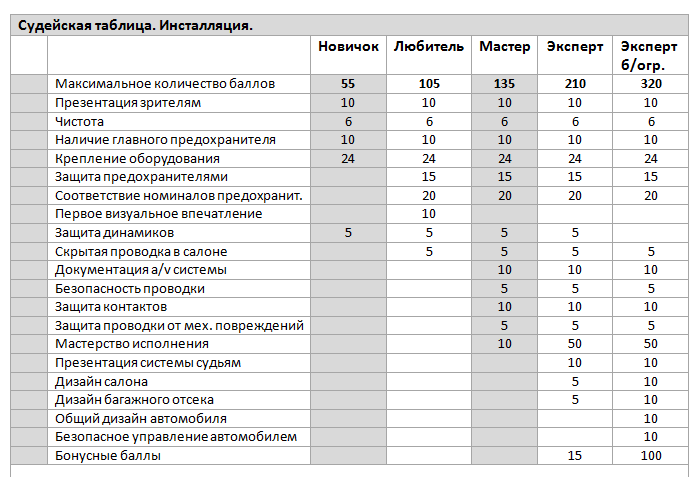 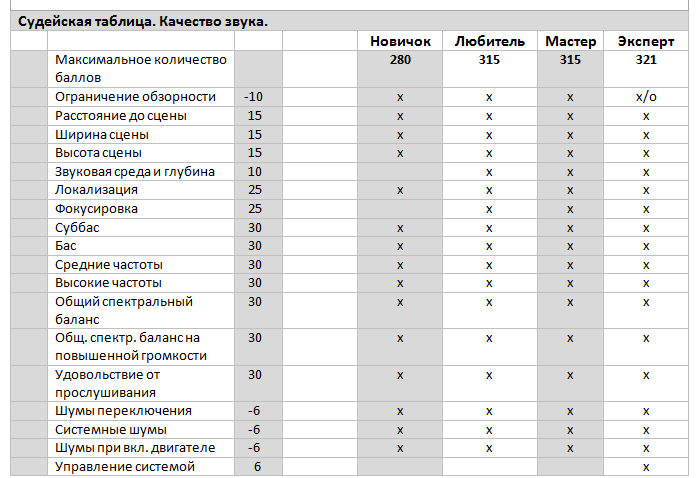 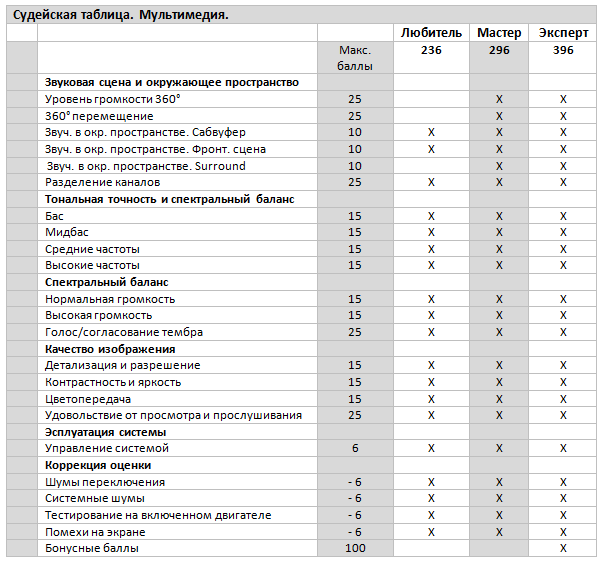 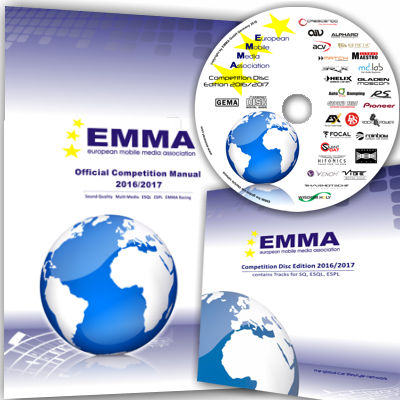           Площадь сечения,  мм2              Калибр кабеля по AWGМакс. номинал предохранителя, А0,520100,7518101,017151,515202,5132041130695088501076016510020410025312535217550025070000300950000300Число вуферовРазмер  вуфераКлассДлина окружности1x25 см = 10”=1 вуфер78,5 см1x30 см = 12’’=2 вуфера94,2 см3x20 см = 8” / 6”x9”=2 вуфера62,8 см (для 8”)1x38 см = 15”=3 вуфера119,3 см1x46 см = 18”=4 вуфера144,4 смНарушениеШтрафПримечаниеНеявка на стартДисквалификацияФальстарт или неправильное прохожде- ние трассы+20 сек.Касание одного из ограничителей+3 сек.Нарушение условий финиша (вне створа финишных ворот)Некорректная остановка на финише+5 сек.Судейская таблица ESPLСудейская таблица ESPLНовичокЭкспертЭкспертЭксперт55+210+210+210+Измерения с закрытыми дверьмиИзмерения с открытыми дверьмиИнсталляция55210210210Судейская таблица ESQLСудейская таблица ESQLМастерЭкспертЭкспертЭксперт376291+291+291+Измерения с открытыми дверьми135???Бас30303030Мидбас30303030Средние частоты30303030Высокие частоты30303030Общий спектральный баланс30303030Удовольствие от прослушивания30303030Бонусы за представление зрителям6666Инсталляция55105105105Судейская таблица EMMA RacingСудейская таблица EMMA RacingСудейская таблица EMMA RacingСудейская таблица EMMA RacingСудейская таблица EMMA RacingStockStockCustomИнтерьер237237237Идея101010Дверные панели, панель приборов333Сиденья333Пространство для ног333Потолок333Освещение интерьера333Багажный отсекИдея101010Модификации333Панели333Освещение333Прочее333Технический тюнингИзменение мощности555Тормоза555Сцепление555Охлаждение555Воздушный фильтр555Выпускная система555Подвеска555Оптика555Тюнинг дизайнаИдея101010Шины и диски555Спойлеры, bodykit, и т. д.555Модификация стёкол555Прочее555Качество покраскиИдея101010Аэрография555Pin Striping555Плёнка555Watertransferprinting555SQРасстояние до сцены151515Тональная точность151515Удовольствие от прослушивания151515SPL125dB555Слалом (опционально)Слалом404040